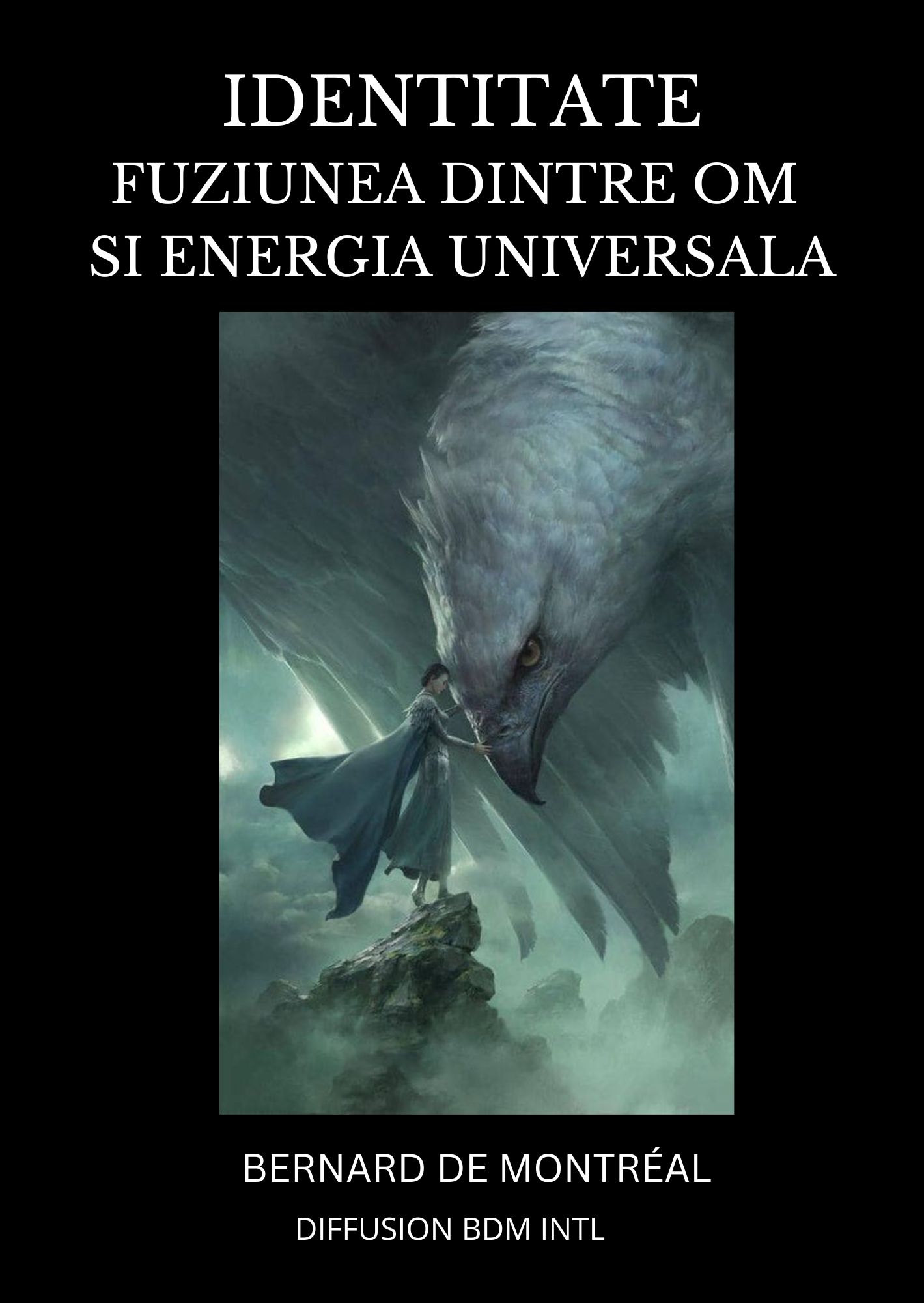 FORMAT TEMPORARAceastă carte a fost tradusă de o inteligență artificială, dar nu a fost verificată de o persoană.  Dacă doriți să contribuiți prin recenzarea acestei cărți, vă rugăm să ne contactați. Pagina principală a site-ului nostru: http://diffusion-bdm-intl.com/Adresa noastră de e-mail: contact@diffusion-bdm-intl.com Salutări din partea întregii echipe de la Diffusion BdM Intl.Pierre Riopel                                             19 aprilie 2023TABELUL DE MATERII1 - Identitate                                                      2 - Criza identității                                             3 - Dezvoltarea identității                       4 - Planul astral                                               5 - Spiritul                                                        6 - Singurătatea inițierii planetare                7 - Involuție vs. evoluțieCAPITOLUL 1IDENTITATE CP036Identitatea de sine în raport cu ceilalți este o problemă umană universală. Iar această problemă crește atunci când omul trăiește într-o societate complexă, cum este societatea modernă. Problema identității este suferința de-o viață a ego-ului, care îl urmărește de la vârsta la care se vede pe sine în comparație cu ceilalți.  Dar problema identității este o falsă problemă care apare din faptul că ego-ul, în loc să se realizeze pe sine după propria măsură, caută să se realizeze în competiție cu celelalte ego-uri care, de fapt, suferă de aceeași problemă ca și el.În timp ce ego-ul privește dincolo de gardul său, pe terenul celuilalt, pentru a-i admira florile, el nu vede că celălalt face același lucru cu el însuși. Criza de identitate sau criza de identitate a omului de astăzi este atât de acută încât duce la o pierdere a încrederii în sine care degenerează în timp într-o pierdere totală a conștiinței personale. Aceasta este o situație periculoasă, mai ales dacă ego-ul are deja un caracter slab și este predispus la nesiguranță.Problema identității, adică caracteristica ego-ului de a nu se considera demn de el însuși, este de fapt o problemă de creativitate. Dar atunci când ego-ul este creativ, problema identității nu este eliminată de la sine, deoarece ego-ul nu este niciodată perfect satisfăcut de el însuși până când nu realizează iluzia eului său inferior. Astfel, un ego cu statut scăzut va avea aceeași problemă de identitate ca și un ego cu statut înalt, deoarece comparația dintre el și altul se va schimba doar la scară, dar va rămâne mereu prezentă, deoarece ego-ul este mereu în puterea de a se îmbunătăți. Și nu există nici un sfârșit la îmbunătățirea pe care o caută pentru sine. Dar autoperfecționarea este un paravan sub care se ascunde ego-ul pentru a-și da un motiv să trăiască fericit. Dar nu știe el că orice îmbunătățire este deja generată de un corp de dorință?Problema identității apare din cauza absenței conștiinței inteligenței reale în om. Atâta timp cât omul trăiește prin intelectul său, atâta timp cât este susținut în opiniile sale doar de experiența senzorială, îi este greu să înlocuiască ceea ce crede că știe sau înțelege cu o valoare absolută a inteligenței care să nu fie determinată de experiența egocentrică. Atâta timp cât omul dorește să se manifeste în viață, pentru a-și lăsa amprenta, el suferă din cauza acestei dorințe. Dacă reușește să-și realizeze dorința, altul îl va împinge înapoi și așa mai departe. Iată de ce, pentru Om, orice formă de înfrângere constituie pentru el o criză de identitate de orice fel, indiferent de statutul său, căci problema identității nu este o problemă de succes, ci o problemă de conștiință, adică o problemă de inteligență reală.Omul care descoperă în cursul vieții sale că inteligența reală prevalează asupra intelectului începe deja să sufere mai puțin de problema identității, deși poate suferi încă de o lipsă de creativitate reală egală cu ceea ce simte că poate manifesta. Doar pe măsură ce identitatea sa se va conforma modului de viață care i se potrivește, va realiza că creativitatea poate lua o multitudine de forme și că fiecare om are o formă de creativitate care i se potrivește mental. Și din această formă poate trăi în perfectă armonie pe planul corpului său de dorință și al inteligenței sale creatoare.A fi creativ nu înseamnă să schimbi lumea, ci să faci lucrurile într-un mod perfect pentru tine însuți, astfel încât lumea interioară să se exteriorizeze. Așa se schimbă lumea: întotdeauna din interior spre exterior, niciodată invers. Ființa supramentală începe să realizeze problema identității. El vede că ceea ce este este încă puțin din ceea ce a fost. Dar vede, de asemenea, că, pe măsură ce corpurile sale se schimbă, conștiința sa crește și problema identității dispare încet, la suprafața a ceea ce a fost anterior ego-ul inconștient.Eliminarea treptată a problemei de identitate în ființa suprarealistă îi permite acesteia să-și trăiască viața așa cum o vede cu adevărat și să fie din ce în ce mai bine în pielea sa. Nimic nu este atât de dificil în Om ca să suferi de identitate. Căci el suferă de forme iluzorii, adică de motive pe care și le creează singur, tocmai pentru că nu este inteligent, adică nu este conștient de inteligența creatoare din el. Una dintre laturile identității este rușinea în unele cazuri, jena în altele, nesiguranța în majoritatea cazurilor. De ce ar trebui ca un om cu un caracter bun să experimenteze rușinea, când aceasta este doar reflecția socială asupra minții sale prinse în plasele gândirii sociale? Același lucru este valabil și pentru jena care provine din incapacitatea ego-ului de a scăpa de ceea ce ar putea gândi ceilalți pe loc. Dacă ego-ul conștient de sine ar scăpa de ceea ce pot gândi ceilalți, disconfortul său ar dispărea și ar putea accesa mai repede identitatea sa reală, adică acea stare de spirit care îl face pe om să se vadă mereu în lumina propriei zile. Problema identității provine din absența centrului în om. Iar această absență diminuează puterea de pătrundere a inteligenței, ceea ce face din om un sclav al intelectului său, acea parte a sa care nu cunoaște legile minții și nici mecanismele minții. Astfel că omul, lăsat la propria experiență, nu are lumină în inteligența sa și este obligat să accepte părerea altora cu privire la natura omului. Dacă omul se pune la îndoială pe sine însuși, cum este posibil ca un alt om să îl lumineze, dacă acel alt om se află în aceeași situație ca și el? Dar omul nu-și dă seama de acest lucru, iar problema sa de identitate se agravează în funcție de presiunea exercitată de evenimente asupra ego-ului. Ego-ul din minte este, fără îndoială, prins în capcană de modul său de gândire, care nu este adaptat la inteligența sa reală. Iar acest mod de gândire contrazice realitatea inteligenței sale, căci dacă ar percepe realitatea inteligenței sale prin intermediul intuiției, de exemplu, ar fi primul care ar respinge realitatea acesteia, căci intelectul nu are încredere în intuiție, o consideră o parte irațională a sa.  Și din moment ce intelectul este rațional sau presupus rațional, tot ceea ce i se opune nu merită să fie recunoscut ca inteligență. Și totuși, intuiția este într-adevăr o manifestare a unei inteligențe reale, dar această manifestare este încă prea slabă pentru ca ego-ul să-i înțeleagă importanța și inteligența. Apoi se retrage în raționalitatea sa și pierde ocazia de a descoperi mecanismele subtile ale minții care pot face lumină asupra problemei sale de identitate. Dar problema identității trebuie să rămână la om până când intelectul nu se va elibera și ego-ul nu se va regăsi pe sine, în interior. Dacă ego-ul este conștientizat de natura și forma inteligenței reale din interiorul său, el se adaptează treptat și își face un cămin în acea inteligență. În timp, se duce acolo din ce în ce mai des, iar problema identității sale dispare, deoarece își dă seama că tot ceea ce credea despre sine era doar o distorsiune psihologică și mentală a inteligenței sale reale, incapabilă să depășească zidurile înalte ale raționamentului său.Într-o societate complexă, așa cum o cunoaștem noi, numai forța interioară a ego-ului, inteligența sa reală, îl poate ridica deasupra lătrăturilor de opinii și îl poate așeza pe stânca adevăratei sale identități. Și cu cât societatea se dezintegrează mai mult, cu cât valorile sale tradiționale se prăbușesc mai mult, cu atât eul este mai mult în pierzanie, pentru că nu mai dispune de eșafodajul social formal pe care să se sprijine, în fața fenomenului tot mai derutant al vieții moderne.Dar ego-ul nu este întotdeauna gata să îi asculte pe cei care îi pot oferi cheile esențiale pentru a-și înțelege propriul mister. Pentru că deja deformarea sa psihologică îl determină să pună la îndoială tot ceea ce nu se conformează modului său subiectiv de gândire. De aceea, ego-ul nu poate fi învinuit decât pentru refuzul său de a vedea mai departe, dar poate fi făcut să înțeleagă că, deși astăzi nu poate vedea mai departe, mâine viziunea sa se va lărgi în funcție de gradul de pătrundere a energiei din el. Căci, de fapt, nu eul este cel care, prin propriile eforturi, depășește zidul identității sale, ci sufletul care îl aduce prin suferință, adică prin pătrunderea luminii sale, să înregistreze, dincolo de intelect, vibrația inteligenței. Iar acest șoc vibrator devine începutul sfârșitului.Există orgolii mai puțin orgolioase care se deschid către realitate, pentru că un fel de umilință le predispune deja la propria lor lumină. Pe de altă parte, există orgolii care sunt prea mândre pentru ca această lumină să treacă prin această plasă subțire. Și tocmai aceste orgolii sunt cele mai predispuse la marile puncte de cotitură, la marile eșecuri care le uimesc și le fac mai realiste. Criza de identitate se identifică cu imaturitatea omului. Adevărata identitate demonstrează dezvoltarea unei maturități reale. Sufletul este independent de ego în acțiunile sale, iar ego-ul este liber să facă acest lucru atâta timp cât nu se face simțit în forță în ego. Acest moment este cel pe care ego-ul nu îl cunoaște. Și când o face, își dă seama că vanitatea, mândria, infatuarea pe care o are față de ea însăși, față de ideile sale, se sparge ca un ou sub presiune. Suferința sufletului își are motivele sale, pe care ego-ul nu le poate înțelege la început, dar pe care nici nu se poate abține să nu le experimenteze. Sufletul este cel care lucrează. Este timpul ca acesta să treacă de la o etapă la alta. Problema identității, pe care a trăit-o la început, se reorientează, iar mândria lui se prăbușește ca o joacă de copii. Indiferent dacă ego-ul este mai mult sau mai puțin mândru, totul se rezumă la nesiguranță. Deseori se întâlnesc așa-zisele ego-uri "solide", "puternice", pentru care realitatea este o pură fantezie; aceste ego-uri sunt cele care suferă cel mai mult din cauza efectelor asupra identității lor, atunci când sufletul face să vibreze mentalul și emoționalul, sub presiunea evenimentelor de viață pe care ego-ul nu le mai poate controla.Aici, în timpul acestor experiențe dificile, ego-ul începe să se vadă pe sine în adevărata lumină a slăbiciunii sale. Aici el vede că siguranța falsei sale identități, în care mândria intelectului său era primordială, se sparge sub presiunea vibratorie a luminii. Se spune atunci că se schimbă, că nu mai este același sau că suferă. Și acesta este doar începutul, pentru că atunci când sufletul începe să spargă zidurile falsei identități, el nu se oprește din lucru. Pentru că a sosit timpul pentru coborârea conștiinței în Om, a adevăratei inteligențe, voințe și iubiri. Ego-ul, care se simte puternic în falsa sa identitate, se simte slab ca o trestie atunci când se simte șocul vibrator. Și abia mai târziu își recapătă puterea, puterea sufletului, și nu puterea falsă a corpului său de dorință, asupra formei care hrănește emoția și mintea inferioară.Criza de identitate a omului corespunde rezistenței ego-ului la lumina sufletului. Această corespondență cauzează suferință în viața ego-ului, proporțional cu această rezistență. Și orice rezistență este înregistrată, chiar dacă este percepută psihologic, simbolic sau filozofic de către ego. Căci pentru suflet, totul este energie în Om, dar pentru Om, totul este simbol. De aceea omul are atâtea dificultăți în a vedea, pentru că ceea ce va vedea, odată ce se va elibera de aceste forme, va fi prin vibrație, nu prin simbolul formei. De aceea se spune că realitatea nu este înțeleasă prin formă, ci este cunoscută prin vibrație, care generează și creează forma pentru a se exprima. Problema identității invocă întotdeauna un surplus de simbolistică, adică de forme de gândire subiective în om. Acest surplus, la un moment dat, coincide cu efortul sufletului de a intra în contact cu ego-ul prin intermediul simbolului formei-gând, deoarece acesta este singurul mijloc de a-l face să evolueze în minte. Ego-ul își dă seama, fără să înțeleagă motivele profunde, că încearcă să se situeze în raport cu el însuși. Dar, fiind încă prizonier al gândurilor-formă, al emoțiilor sale, el se crede în mișcarea lui, în mișcarea lui!  Altfel spus, el crede că acest proces de cercetare emană doar de la el. Și acesta este călcâiul lui Ahile, pentru că ego-ul se află în iluzia adevărului și a minciunii, în iluzia liberului arbitru.Atunci când energia sufletului pătrunde și străpunge bariera falsei identități, ego-ul își dă seama că scopul nu mai este acela de a avea dreptate, ci de a avea acces la adevărata sa inteligență. Apoi începe să înțeleagă. Iar ceea ce înțelege el nu este înțeles de cei care nu sunt în aceeași inteligență, oricât de bine intenționați ar fi aceștia. Pentru că totul este în afara simbolului, totul este vibrator. Problema identității este de neconceput atunci când ego-ul și sufletul se adaptează unul la celălalt, pentru că ego-ul nu mai trage "pătura" realității din partea sa, în timp ce sufletul lucrează din partea cealaltă. Există o corespondență între cele două, iar personalitatea este beneficiarul. Căci personalitatea este întotdeauna o victimă a decalajului dintre suflet și ego. Atâta timp cât în om există problema identității, el nu poate fi fericit. Pentru că în viața lui există o diviziune, chiar dacă la suprafață viața lui materială pare să meargă bine. Nu poate merge cu adevărat bine decât proporțional cu unitatea lui însuși. Criza de identitate a omului modern este benefică doar pentru cei care au suferit deja destule eșecuri care să le trezească o mare dorință de echilibru. Dar această dorință de echilibru nu poate fi pe deplin realizată decât atunci când ego-ul și-a lăsat deoparte instrumentele de tortură pentru a manipula energia fină a sufletului. În zona vieții umane în care există o mare spiritualitate, criza de identitate poate fi la fel de acută, dacă nu chiar mai acută, decât acolo unde nu se întâlnește această mare sensibilitate a eului față de acel ceva interior care îl împinge inexorabil spre o spiritualitate din ce în ce mai mare, din ce în ce mai căutată și, în cele din urmă, din ce în ce mai imperfectă. Cei care fac parte din această categorie de Umanitate trebuie să vadă că toate formele, chiar și cele mai înalte și mai frumoase, voalează adevărata față a sufletului, căci sufletul nu este în planul egoului; el vede infinit, iar când egoul se atașează prea mult de formă, chiar și de forma spirituală, el interferează cu energia cosmică care trebuie să treacă prin suflet și să ridice rata vibratorie a tuturor principiilor inferioare ale Omului, pentru ca acesta să devină stăpânul vieții. Când omul supramental este stăpân pe viață, nu mai are nevoie să fie atras spiritual în planul sufletesc, căci sufletul, energia sa, este cel care coboară la el și îi transmite puterea sa de lumină.Identitatea spirituală a omului este o prezență în interiorul său, sub forma energiei sufletești. Dar această energie nu are puterea de transmutare, deși are puterea de transformare a personalității. Dar numai transformarea personalității nu este suficientă, căci aceasta este ultimul aspect al omului. Și atâta timp cât ego-ul nu este unit și cu sufletul, personalitatea spirituală poate conduce cu ușurință Omul la o rapidă convertire a moravurilor sale, în așa măsură încât orice lipsă de echilibru în mental și emoțional, îl poate duce la o criză acută de spiritualitate, la fanatism religios.Astfel, chiar și omul cu o spiritualitate feroce se poate face rău lui însuși și societății. Pentru că fanatismul este o boală spirituală, iar cei care cad pradă lui pot ușor, datorită exploatării deosebite a formei spirituale, să creeze în ceilalți o atracție suficient de puternică pentru a-i face mari credincioși, adică noi sclavi ai formei, ridicați de fanatism pe piedestalul pe care numai omul bolnav spiritual îl poate ridica, dacă este ajutat de credința supusă a celor la fel de ignoranți ca și el, dar mai insensibili la această formă de boală.Din ce în ce mai mulți oameni, fără a deveni fanatici spirituali, devin excesiv de impresionați de spiritualitatea lor și nu-i cunosc limitele, adică iluziile formei. Mai devreme sau mai târziu, ei privesc înapoi și văd că au fost victimele iluziei spiritualității lor. Așa că se aruncă într-o altă formă spirituală, iar acest circ poate continua mulți ani, până când, într-o zi, dezgustat de iluzie, iese din ea pentru totdeauna și își dă seama că conștiința este dincolo de formă. Aceștia au ocazia de a depăși limitele formei și de a descoperi în cele din urmă marile legi ale minții superioare.Criza de identitate spirituală nu mai este posibilă pentru ei în acest moment. Pentru că ei știu din propria experiență că totul servește experienței sufletului împotriva ego-ului, până în ziua în care ego-ul iese din necesitatea experienței pentru a cunoaște doar conștiința supramentală din el însuși. Criza de identitate spirituală devine din ce în ce mai mult criza timpurilor moderne. Pentru că omul nu mai poate trăi doar din tehnologie și știință. El are nevoie de altceva mai aproape de el, iar știința nu i-l poate oferi. Dar nici vechea formă ortodoxă de religie nu poate.  Așadar, se aruncă cu capul înainte într-o multitudine de aventuri spirituale, sau ezoterice-spirituale, cu intenția fermă de a găsi ceea ce caută, sau de a căuta ceea ce vrea să găsească, dar nu știe exact. Apoi, experiența sa îl duce la granițele tuturor sectelor, a tuturor școlilor filosofice sau ezoterice, și din nou descoperă, dacă este mai inteligent decât media, că există limite acolo unde credea că va găsi răspunsuri.În cele din urmă se trezește singur, iar criza sa de identitate spirituală devine din ce în ce mai insuportabilă. Până în ziua în care descoperă că totul în el este inteligență, voință și iubire, dar că nu cunoaște încă legile suficient pentru a descoperi mecanismul ascuns și voalat de ochii Omului care caută. Ce surpriză trăiește! Când își dă seama că ceea ce căuta în timpul crizei sale nu era decât un mecanism al sufletului din el, care servea la a-l face să avanseze pentru a se trezi la sine, adică la ea.Iar când această etapă este în sfârșit începută, Omul, ego-ul Omului, se despiritualizează și începe să înțeleagă natura inteligenței supramentale din el care se trezește, și îl face să recunoască iluzia tuturor Oamenilor care caută în afara lor, cu cele mai bune intenții din lume, și care nu au realizat încă că toate acestea fac parte din experiența sufletului care se folosește de ego pentru a-l pregăti să intre în contact vibrator cu el.Omul nu mai este în contact cu realitatea ființei sale. Iar această pierdere de contact este atât de răspândită pe glob încât acest Pământ reprezintă o navă plină de nebuni care nu știu încotro se îndreaptă. Ei sunt conduși de forțe invizibile și nimeni nu are nicio idee despre originea acestor forțe și nici despre intențiile lor.   Omul a fost separat de invizibil timp de atâtea secole încât a pierdut complet noțiunea de realitate. Iar această pierdere de conștiință este motivul din spatele zidului problemei sale existențiale: identitatea. Și totuși, soluția este atât de aproape de el și, în același timp, atât de departe. Dacă ar putea să asculte ceea ce nu vrea să audă. Războiul cuvintelor și bătălia ideilor este tot ceea ce i-a rămas. Ce om poate fi autosuficient, dacă nu-și dă seama că o parte din el este mare, în timp ce alta este limitată de simțuri, și că cele două se pot uni? Dacă omul ar putea realiza vreodată că nimeni din afara lui nu poate pentru el și că numai el însuși poate pentru el însuși... Dar îi este frică să trăiască pentru el însuși, pentru că se teme de ce vor spune alții despre el... Bietul om! Oamenii sunt ființe care pierd constant lupta împotriva iluziei, pentru că ei sunt cei care o mențin vie și puternică. Fiecare se teme să distrugă ceea ce îi face rău. Un adevărat coșmar! Iar ce e mai rău încă nu a venit! Căci omul secolului XX va vedea coborând la el ființe care se mișcă între stele și care au fost cândva zei pentru el.Problema identității personale continuă la scară planetară. Deoarece această problemă provine din lipsa de conexiune între mintea inferioară și cea superioară, efectul ei se resimte atât în planul mondial, cât și în planul personal, deoarece numai mintea superioară poate explica omului marile mistere ale planetei sale și ale zeilor săi străvechi. Atâta timp cât acești zei fac parte din istoria antică, omul nu este tulburat. Dar atunci când aceleași ființe se întorc și se fac cunoscute într-o lumină modernă, șocul la scară mondială este resimțit, iar omul care nu și-a descoperit adevărata identitate este prins între identitatea sa falsă - și ceea ce crede și gândește - și fenomenul ciclic.Dacă mintea sa este deschisă la experiență și primește de la inteligența reală din el informațiile necesare despre unul dintre cele mai tulburătoare fenomene pentru o planetă pe care nu o cunoaște și pe care nu o cunoaște, omul nu trăiește o criză de identitate planetară, pentru că a rezolvat deja criza de identitate personală din interiorul său. Întrucât Omenirea se apropie cu pași repezi de un punct de cotitură în istorie și în viață, trebuie să se stabilească individualitatea, adică relația din ce în ce mai desăvârșită dintre Om și cosmos, căci din individualitatea reală se manifestă vibrația pe care o găsește omul care și-a descoperit adevărata identitate. Atâta timp cât această identitate reală nu este stabilizată, individualitatea nu este pe deplin realizată și nu se poate spune că omul este "matur", adică capabil să înfrunte orice eveniment personal sau mondial fără a fi tulburat, pentru că el știe deja despre el și cunoaște motivul.Când vorbim despre criza de identitate în general, vorbim despre ea în sens psihologic, în sensul că încercăm să definim relația dintre om și societate. Dar criza de identitate merge mult mai departe de atât. Nu mai este omul social cel care devine etalon, normalitatea pe care trebuie să o atingem. Dimpotrivă, normalitatea trebuie transpusă, adică resituată în raport cu sine.Atunci când omul începe să realizeze că identitatea sa reală este mai presus de identitatea normală a omului normal între paranteze, el realizează două lucruri. În primul rând, că ceea ce îl îngrijorează pe Omul normal, nu-l mai îngrijorează; și că ceea ce supără o planetă subnormală, între paranteze, este normal. Atunci, fenomenul identității reale, privit din această perspectivă, devine din ce în ce mai important, pentru că el determină ce Om poate depăși slăbiciunile normale ale Omului normal sau inconștient și, mai mult, determină acel Om care nu mai este normal - adică în măsura Omului inconștient și relativ echilibrat - poate rezista presiunilor de natură planetară care amenință să bulverseze o ființă normală și să prăbușească o cultură care a dat naștere unui astfel de Om. Un om care și-a descoperit adevărata identitate este indiscutabil deasupra tuturor formelor de experiențe psihologice care riscă să deranjeze un om care este pur și simplu produsul culturii sale și care trăiește doar după valorile culturii sale. Căci, de fapt, o cultură este o țesătură foarte subțire și fragilă atunci când evenimentele exterioare vin să o tulbure, adică să o redefinească în raport cu o realitate pe care nu o cunoaște sau pe care o ignoră complet. Acesta este pericolul pentru om al fenomenului de identitate nerezolvată.Pentru că, dacă nu-și descoperă adevărata identitate, el va fi înrobit emoțional și mental de psihologia socială și de reacțiile sale naturale atunci când evenimentele de sfârșit de ciclu îi vor perturba cursul normal al evoluției. Aici, omul trebuie să se elibereze de reacțiile socio-individuale, pentru a putea trăi într-o manieră universală de înțelegere. Numai identitatea reală corespunde cu omul real și cu inteligența reală. Numai identitatea reală poate interpreta fără dificultate evenimentele cosmice, conform unei inteligențe desprinse de emoțiile limitative ale omului. Problema crizei de identitate la om este mult mai mult o problemă de viață decât o simplă problemă psihologică. Categoriile psihologice pe care omul caută să le înțeleagă în căutarea sa nu se mai potrivesc omului care își descoperă adevărata identitate, pentru că nu mai are același interes pentru viață pe care îl avea atunci când se lupta cu sine însuși. După ce identitatea sa reală a umplut fiecare colț al ființei sale, el se vede confruntat cu un eu care se află într-o altă dimensiune a minții sale, o dimensiune sau un plan de energie care nu poate fi asociat prin imitație, deoarece este total independent de categoriile psihologice formate de structurile emoționale și mentale ale inconștientului Omul fără identitate reală.Fenomenul crizei de identitate este o suferință pentru om, pentru că el nu poate fi niciodată perfect fericit în sine, cu sine însuși, ceea ce el caută în permanență. Pentru el, a fi fericit este o experiență pe care vrea să o trăiască permanent. Dar el nu-și dă seama că, pentru a fi ceea ce el numește "fericit", trebuie să se simtă bine în pielea sa, adică să se simtă în perfectă armonie interioară, fără ca lumea exterioară să perturbe această armonie. El nu-și dă seama că viața nu se distinge decât atunci când are puterea interioară de a străpunge fundalul care îi dă culoare. Un bărbat care și-a descoperit adevărata identitate nu mai trăiește aceeași viață ca înainte. Culorile s-au schimbat, viața nu mai are același farmec, este diferită din toate punctele de vedere. Pentru că ea se deosebește de cealaltă viață anterioară prin faptul că individul real este cel care îi determină posibilitățile, în loc ca acestea să-i fie impuse în mod categoric de cultura în care este înrădăcinat. Viața omului care și-a descoperit identitatea reprezintă o continuitate care se pierde în timp și nu mai are o limită, adică un sfârșit. Această realizare este deja prezentă în modul de viață și în creativitatea vieții. Atâta timp cât omul suferă din cauza identității, atâta timp cât nu are contact cu adevărata inteligență din el, el nu poate decât să se întrețină singur. Atunci când se află în lumină, nu mai trebuie să se întrețină singur, pentru că el cunoaște deja, prin vibrație, modul de viață, iar această cunoaștere îi permite să genereze energia creatoare necesară pentru nevoile sale. Categoria psihologică a supraviețuirii dispare și este înlocuită de o energie creatoare care utilizează toate resursele omului și le pune la dispoziția bunăstării sale. Pentru ca omul să-și depășească problema identității, trebuie să se producă în el o schimbare de valori din planul psihologic în planul inteligenței pure. În timp ce valorile psihologice contribuie la criza sa, pentru că sunt limitate la simțurile sale, la intelectul său care interpretează materialul senzorial, el are nevoie de o regulă de măsură care să nu fie supusă aprobării intelectului său. Aici apare pentru prima dată în el un fel de opoziție față de ceva care îl pătrunde și pe care nu-l poate împiedica în mișcarea sa. Când mișcarea a început, este lumina acelei inteligențe care este independentă de ego-ul său și de chimiile sale. Aici începe să se simtă schimbarea de valori, ceea ce duce la o suferință interioară, suficientă pentru a face să pătrundă inteligența luminii în funcție de ceea ce trebuie să trăiască omul care se trezește.Schimbarea valorilor are loc doar treptat, pentru a permite ego-ului să mențină un anumit echilibru. Dar, în timp, se formează un nou echilibru și ego-ul nu mai este normal, din punct de vedere social, ci conștient. Adică vede dincolo de iluzia formei și a normei și se individualizează din ce în ce mai mult pentru a ridica vibrația corpurilor sale subtile, pe care se va baza adevărata sa individualitate și identitate. Schimbarea valorilor este de fapt o prăbușire a valorilor, dar noi o numim "schimbare" pentru că schimbările care au loc corespund unei forțe vibratorii care transformă modul de a vedea, astfel încât modul de gândire să se adapteze la inteligența unui centru superior din om. Atâta timp cât ego-ul nu a asistat la această prăbușire vibrațională, el continuă să mențină categoriile de gândire, de simboluri, care constituie zidurile falsei sale identități. Dar, de îndată ce aceste ziduri încep să slăbească, schimbarea valorilor corespunde unei schimbări profunde, care nu poate fi raționalizată de ego. Și cum nu poate fi raționalizată de ego, ea este în cele din urmă lovită de lumină, adică este în cele din urmă legată de ea într-un mod permanent și crescând. Astfel, viața lui se schimbă în cicluri și, în curând, nu o mai trăiește în limite, ci în potențial. Identitatea sa se definește din ce în ce mai mult în raport cu aceasta, în loc să fie definită în raport cu dorințele sale subiective.  Și începe să înțeleagă ce înseamnă "sinele real și obiectiv". Atunci când își dă seama de sinele real și obiectiv, vede foarte bine că acest sine este el însuși, plus încă ceva în interiorul său pe care nu-l vede, dar pe care simte că este acolo, undeva în interiorul său. Ceva inteligent, permanent și constant prezent. Ceva care privește prin ochii săi și interpretează lumea așa cum este, și nu așa cum a văzut-o ego-ul înainte. Nu mai spunem că acest Om este "mental", ci că este "supramental", adică nu mai are nevoie să gândească pentru a cunoaște. Suferința identitară este atât de departe de el, de experiența sa, încât este surprins când se uită în trecutul său și vede ceea ce este acum și compară cu ceea ce a fost.CAPITOLUL 2CRIZA DE IDENTITATE CP 033Problema identității la omul modern este suficient de avansată pentru a crea o criză globală nemaiîntâlnită în analele umanității. Problema identității nu este doar o problemă personală, ci și o problemă planetară. La scară globală, această problemă este accentuată în funcție de puterea distructivă a civilizației. Cu cât civilizația tinde mai mult spre abis, cu atât mai mult generează în om o incapacitate de a se situa creativ în raport cu el însuși. Căci pierderea valorilor civilizatoare creează în el un fel de disperare care îl "taie" (îl desparte) de pământul cândva fertil, de poporul său, de națiunea sa și îl aruncă singur în haos, unde el, ca ființă umană, nu mai are niciun motiv real de a aprecia viața, pentru că nu mai este sănătos în ansamblul său, adică într-un cadru psihologic echilibrat.Aici se accentuează criza de identitate care îl face pe om sclavul tuturor presiunilor exterioare pe care nu le poate evita psihologic, pentru că nu mai are suficientă inteligență și voință. Observăm apoi drama umană. Sclavia omului de către om și dezintegrarea treptată a personalității. La scară individuală, problema se limitează la suferința personală; la scară globală, problema nu mai are "restricții", iar un război de anihilare devine mai probabil decât o perioadă de pace. Dar, din moment ce ne interesează omul ca individ, căutăm să definim natura mecanismelor care îl pot scoate din imensul val de maree care amenință să îl tragă în abisul unei civilizații ale cărei recife au început deja să străpungă suprafața vieții moderne.Problema identității trebuie să fie complet rezolvată de către om înainte de a se putea delecta cu o viață plină și plăcută. Atâta timp cât individul caută să se regăsească pe sine, sau să-și găsească poziția în raport cu societatea sau cu alți oameni, în loc să se regăsească pe sine însuși, în cadrul societății respective, el nu poate trăi din aceste forțe creatoare și regeneratoare, deoarece aceste forțe trebuie să străpungă pânza care îl separă de el însuși, înainte de a le putea folosi și de a trăi astfel o viață demnă de el însuși.Adevărata individualitate a omului derivă din lupta pe care acesta o poate duce în interiorul său pentru cucerirea adevăratului său sine, a adevăratului său ego, adică acel ego nealterat de influențele exterioare nemaiauzite, imperceptibile pentru cel care nu înțelege și nu realizează natura omului. Ego-ul omului trebuie să fie întărit în interior și nu hrănit în exterior. Din această forță interioară izvorăște puterea creatoare și forțele regenerative de care are nevoie pentru a se simți bine. Identitatea omului, adevărata sa identitate, este o compoziție perfectă a ceea ce este el, adică ceea ce percepe și înțelege prin intermediul minții superioare. Nu există altă ieșire pentru om, deoarece această ieșire este legată de universalul din el. Și trebuie să învețe să trăiască de la universal, nu de la societate. Aici se află problema identității. Omul este atât de confuz de ideile sale încât identitatea sa devine din ce în ce mai neclară pe măsură ce produce noi idei a căror inteligență este prea imperfectă pentru a răspunde nevoilor sale cele mai profunde. Când omul începe să trăiască cu inteligență, liber de ideile pur sociale, mintea sa începe să funcționeze într-un mod nou și, treptat, viața din el se schimbă, iar inteligența sa creatoare îi modifică comportamentul exterior, astfel încât problema identității dispare. Adevărata sa individualitate prinde contur, iar omul descoperă că este cu adevărat tot ceea ce a fost vreodată, tot ceea ce a simțit vreodată, dar a refuzat să realizeze. Pentru că ego-ul a preferat să trăiască prin obișnuință decât prin inteligență și voință pură, adică instantanee. Problema identității coincide cu lipsa de inteligență reală, adică supramentală, iar această lipsă de inteligență rezultă din lipsa unei voințe reale. De îndată ce aceste două forțe din om devin active, inferioritatea egoului dispare și face loc unei conștiințe egoice al cărei centru se află deasupra conștiinței mentale inferioare a egoului, eliberându-l pe acesta din urmă de jugul autovalorizării, pentru a genera în el însuși pacea omului.Atâta timp cât ego-ul - singur în fața multiplelor aspecte ale vieții generate de suflet pentru evoluția sa - nu a înțeles importanța de a se asigura în inteligența sufletului, falsa siguranță pe care o poate crea în inconștientul său se va întoarce împotriva sa, căci nici un Om nu poate fi permanent fericit dacă nu este cu adevărat inteligent și cu adevărat doritor. Pentru că viața îi va lua, în timp, falsul suport pe care îl va fi folosit pentru a o trăi.Viața este prietenul omului doar atunci când acesta a învățat să o îmblânzească, așa cum se îmblânzește un animal sălbatic. Și în cursul acestei ucenicii, omul învață unul dintre marile secrete ale acestei vieți: că dorește să fie îmblânzit, să fie supus, astfel încât să îl poată sluji pe om în loc ca omul să îl slujească pe el. Scopul luminii este de a fi în slujba omului, ceea ce noi numim în mod corespunzător "evoluție".Dar omul nu înțelege acest lucru și nici nu știe că este așa, pentru că nu a vorbit niciodată cu lumina, inteligența, viața din el. El nu a înțeles niciodată acest lucru. De aici și perpetua sa criză de identitate și suferință existențială. În mod natural, omul nu realizează că viața nu este îmblânzită în funcție de rațiunea sa, ci este îmblânzită în funcție de dezvoltarea inteligenței și voinței sale reale. Iar aceste două principii cresc în el în timp, adică în cursul luptei, până când devine învingător total și necondiționat. Atâta timp cât omul suferă de identitate, este pentru că nu înțelege ceva esențial în el însuși, pentru că nu are suficientă inteligență reală. Numai timpul poate remedia această situație. Dar timpul este în avantajul omului doar atunci când acesta a început să realizeze adevărata față a ego-ului său. Iar acest chip apare într-un mod izbitor doar atunci când suferă de identitate, când se caută. Dar această suferință trebuie să înceteze, altfel nu-și poate trăi viața pe deplin. Pe cât de mult existența este o serie constantă de tulburări, pe atât de mult viața reală este permanența calmului, atât în planul material, cât și în eter. Dar viața trebuie să se desăvârșească în planul material înainte ca omul să treacă în eter, adică inteligența și voința universală trebuie să devină conștientă, canalizată prin ego, înainte ca omul să continue să trăiască într-o dimensiune paralelă cu materia. Dar nu etapele continue și infinite ale vieții ne interesează în acest moment, ci viața materială într-o civilizație materială. Nu planul sau densitatea planului este obstacolul omului, ci ego-ul său perturbat de forțe a căror influență asupra sa nu o vede, care îi încalcă adevărata identitate, adevăratul său sine. Dar omul nu are nicio scuză, pentru că omul de astăzi știe că în el există mai mult decât își poate da seama. Tot jocul este pentru el și tot jocul este în el. Nevoia de a trăi conform legilor unei psihologii cosmice, adică o psihologie total și complet independentă de aparatul senzorial uman, va deveni din ce în ce mai evidentă pentru Omul care suferă de identitate, pe măsură ce evenimentele viitoare ale vieții materiale pământești vor deveni din ce în ce mai insuportabile pentru o psihologie materialistă și planetară. Până la sfârșitul acestei generații, omul va avea nevoie de o inteligență interioară pe care nu i-o poate oferi intelectul său, deoarece acesta din urmă va fi zdruncinat din temelii, pentru că se apropie momentul în care vor veni pe Pământ ființe care nu sunt din rasa noastră, dar care ne sunt superioare ca inteligență și putere. Numai inteligența cosmică interioară, universală, a omului va putea rezolva această enigmă a timpurilor moderne, pe care intelectul o va fi împins cu mândrie la granițele necunoscutului, ale necunoscutului sau ale SF-ului. Dar omul nu învață prin experiență decât atunci când nu se află în inteligență. Această formă de învățare poate fi foarte dureroasă pentru Om și pentru falsa sa identitate. Este mai bine să știi decât să pieri în nebunia pe care astfel de evenimente o provoacă în rasele primitive. Problema identității este echivalentă cu absența inteligenței și proporțională cu lipsa de lumină care luminează ego-ul. Cu cât ego-ul este mai mult în lumină, în inteligență, cu atât mai puțin suferă de identitate și cu atât mai mult are putere în lume, adică este cu adevărat creativ în viața sa. Trebuie să ne asigurăm că înțelegem ce înseamnă "creativitate". Tot ceea ce conduce omul și civilizația sa spre armonie este creativ. Chiar și inteligența constructivă a omului este supusă acestui principiu fundamental al vieții și al inteligenței. Dacă omul construiește o știință care creează dezacorduri, această inteligență nu este creatoare, nu vine din suflet, ci din planurile inferioare. De aceea, omul a cărui inteligență este foarte constructivă nu este imun la problema identității. Atâta timp cât omul nu a depășit problema identității, el va rămâne convins că natura sa este supusă modului de viață pe care i-l oferă planeta, adică un mod de viață pur material, discontinuu și limitat în timp, adică moartea. Efortul omului de a-și descoperi identitatea este o enormă risipă de energie, deoarece centrele sale mentale și emoționale întârzie trecerea energiei creatoare în cei doi centri de viață. În timp ce inteligența și centrele sale emoționale ar trebui să fie folosite de forțele creatoare, ele au devenit suportul egocentric al omului, furnizându-i energiile inferioare care reprezintă miezul problemei sale identitare. Forțele creatoare trebuie să fie libere să pătrundă în acești centri ai omului, fără ca ego-ul să intervină în subiectivitatea sa. Căci subiectivitatea egoului este cea care pune în pericol trecerea energiei cosmice în om, într-o vibrație care nu este diminuată de emotivitate sau de mintea inferioară. De aceea, problema identității este una serioasă, atât pentru individ, cât și pentru întreaga planetă. Căci nici omul, nici societatea nu evoluează conform legilor armoniei pe care le constituie forțele cosmice. Atâta timp cât forțele evoluției nu generează șocuri vibratorii în ego, acesta din urmă suferă de problema sa identitară la scară personală. Dar atunci când aceste forțe cosmice pătrund în conștiința planetară, creând șocuri vibratorii la scara întregii planete, omul este obligat să sufere problema identității sale la scară planetară. Pentru că legile omului sunt răsturnate, iar ego-ul său nu mai poate raționaliza valoarea devenirii sale, pentru că se confruntă cu distrugerea prin foc. Numai omul care și-a descoperit adevărata identitate, adică trăiește dintr-o inteligență reală care îi luminează ego-ul, poate supraviețui unei astfel de conflagrații fără a fi afectat de ea. Dimpotrivă, fiind în inteligența evenimentelor și înțelegându-le, viața lui nu este afectată, căci el știe foarte bine că urmează să se nască un nou ciclu în care condițiile de viață vor marca o nouă eră, în care Oamenii liberi vor trăi o viață liberă, adică inteligentă și creatoare, și nu constructivă și distructivă.Acolo unde omul își trăiește cel mai intens criza de identitate este în experiența sexualității sale. Pentru că aici natura sa umană inferioară caută să domine natura sa superioară, prin emoțiile și ideile pe care și le construiește pentru a se pune în valoare. Omul este un întreg! Adică, forțele universale din el trebuie să-i armonizeze întreaga ființă. Chiar și sexualitatea trebuie trăită în funcție de aceste forțe. Dar omul nu-și dă seama că până și sexualitatea este afectată de aceste forțe și, de îndată ce nu coincide cu ideea pe care și-o face, încearcă să-și raționalizeze sexualitatea. Apoi suferă din această cauză și apare o problemă de identitate.În mod similar, în domeniul iubirii, el nu recunoaște efectul forțelor creatoare în viața sa și nu vede că întreaga sa ființă poate fi transformată de condițiile pe care aceste forțe le pot crea pentru experiența sa. Fără să fie conștient de prezența lor, el suferă totuși o criză de identitate care le este prea familiară celor care au trăit durerea iubirii. În muncă, Omul se confruntă cu aceeași problemă, pentru că scopul, succesul pe care și l-a propus pentru a se valoriza ca ego, îi scapă undeva în cursul experienței sale... Așadar, o altă criză de identitate. Și toată viața este trăită astfel, în afara realității pe care numai inteligența reală o poate lumina și face să o înțelegem. Pentru a-și dezvolta o personalitate conformă cu interiorul său inteligent, omul trebuie să depășească absurditatea personalității fictive. Dar emoțiile și intelectul său nu-i ușurează sarcina, deoarece principiul fundamental al oricărei ființe este încălcat în mod constant în cursul experienței sale: cel care dictează că fiecare Om este ceea ce ar trebui să fie, cu condiția să se privească pe sine și să înceteze să se mai uite la ceilalți pentru a se compara cu ei. Acest lucru este ușor de spus, bineînțeles, atunci când îl știm.Dar nu este vorba aici de faptul că este ușor sau dificil de realizat, deoarece orice om, oricare ar fi el, poate înțelege acest lucru la scara sa. Doar pentru că un lucru este ușor pentru cei din interior și dificil pentru cei din exterior nu înseamnă că nu este accesibil celor din exterior. Dacă ar fi fost așa, nu ar fi existat niciun motiv pentru ca inițiatul să existe. Așadar, omul să se uite la ceea ce îl face "nesigur", inferior, nepotrivit, și să înceteze să se mai conceapă pe sine însuși în conformitate cu această viziune. Și lasă-l să înceapă să se vadă "sigur" prin inteligența sa reală. El se va descoperi pe sine ca ființă, adică nu va suferi din cauza identității. Important este începutul acestei descoperiri, nu perfecțiunea ei, căci timpul produce perfecțiunea, dar timpul nu îl așteaptă pe om, ci omul este prizonierul timpului. Conștiința golului psihologic este măsura însăși a Omului care nu suferă de identitate, a Omului supramental. Această conștiință, dincolo de rolul inteligenței în ea, este fundamentul ființei cosmice, al ființei universale, al Omului eliberat de criza de identitate care împiedică funcționarea celor trei principii universale: inteligența, voința și iubirea.Omul nu poate fi plin de sine și în același timp gol. Într-o zi, el trebuie să înlocuiască plinul, care este iluzia formelor, de unde și criza sa de identitate, cu golul, adică absența acestor iluzii, a acestor forme. Dar omul, așa plin de sine, se teme de vid, pentru că nu-l înțelege. El se teme de gol pentru că este deranjat de el atunci când îl simte, deși această deranjare este doar rezultatul curățării interne a conștiinței sale mecanice. Numai goliciunea elimină pentru totdeauna problema identității la om, deoarece nu mai există în el forme pe care să le poată folosi pentru a-și construi o identitate falsă.Atâta timp cât vidul nu este suficient, omul urmărește neîncetat un ideal pe care și-l face - sau și l-a făcut deja -, pentru a redescoperi peste ani că viața nu este ceea ce ne dorim să fie. Bineînțeles că nu este așa, pentru că noi o cunoaștem doar prin iluziile noastre. Așa că suntem în mod constant dezamăgiți de noi înșine și de viață. Și totuși, nu este vina vieții! Problema omului, a identității sale, este cea care a stricat totul.Omul trăiește față în față cu o idee pe care o are, sau ar vrea să o aibă, despre el însuși. Iar această idee nu este niciodată ceea ce ar vrea el să fie, pentru că este construită din emoții. Baza emoțională este legată de rolul său social, iar rolul său social este o invenție psihologică pe care o construiește în funcție de ceea ce îi oferă mediul. Dacă mediul este sănătos, construcția capătă o amploare mai conformă cu dorințele sale; dacă nu, construcția se destramă încetul cu încetul, precum cusăturile slabe ale unei lână prost lucrate. Dar când în viața omului se întâmplă ceva neprevăzut... Criza de identitate reapare, iar omul nu mai știe unde să își pună capul. A trăi din inteligență și voință îl obligă pe om să depășească limitele psihologice ale ego-ului inconștient, ale emoțiilor sale, și să încorporeze în conștiința sa forțe care să facă din el o ființă din ce în ce mai "sigură", adică o ființă care nu mai trebuie să fie absorbită de tot felul de probleme care curg spre el și pe care este obligat să le trăiască.Deoarece toate problemele omului provin din inconștiența sa, adică din incapacitatea sa emoțională de a le vedea față în față, este evident că falsa sa identitate este cea mai mare victimă. Iar omul, nefiind "sigur" în viața sa, își transpune constant problema de identitate asupra problemelor vieții sale și crede că problemele sunt sursa nefericirii sale, când de fapt nefericirea sa este produsul falsei sale identități, al personalității sale slabe, al emoțiilor sale.Omul trebuie să recunoască faptul că este timpul să străpungă pânza intelectului și a emoțiilor sale, să vadă nuanțele, culorile, pentru că pânza, așa cum este, nu-i poate cauza decât probleme în viață. Pentru că orice identitate falsă îi răpește individului ani de viață plăcută în beneficiul altora, în beneficiul emoțiilor sale. Pentru că este foarte clar că omul poate fi fericit doar dacă își trăiește viața conform cu el însuși, în toate privințele. Și asta atunci când forțele sufletului din el îl obligă să găsească un alt punct de referință decât cel al aproapelui său.Criza identitară nu poate coexista cu conștiința. Acest lucru este absolut. Iar criza de identitate trebuie depășită pentru ca conștiința să se instaleze definitiv în Om. Și observați că conștiința înseamnă inteligență reală, voință și iubire. Când omul este dezbrăcat de falsa inteligență, de falsa voință și de iubirea subiectivă la fel de falsă, el începe să trăiască din adevărata sa identitate, adică din lumina din el. Și din energia acelei lumini își transmută principiile sale inferioare pentru ca într-o zi să-și schimbe dimensiunea, planul de viață. Lupta împotriva falsei sale identități se face simțită de îndată ce conștientizează faptul că omul nu este cu adevărat el însuși decât atunci când a lăsat deoparte acel "el însuși" de care se agață. Nu există două căi în viață, există doar una singură: cea reală. Adevăratul și falsul nu sunt căi, ci drumuri. Realul este o singură cale, pentru că toate căile duc la el. Criza de identitate coincide cu epoca omului. Iar când omul părăsește timpul omului, intră în timpul lui Superman. Iar acest timp nu se supune legilor egoului, ci legilor luminii din ego. Și legile luminii sunt cele care generează în om energia care îi distruge falsa personalitate, falsa identitate. Este foarte important să înțelegem că criza psihologică a inconștientului provine din absența sa psihologică, adică din incapacitatea sa de a înțelege ce i se întâmplă în viață. Când omul începe să trăiască din prezența psihologică, începe să întrevadă diferitele manifestări ale acestei energii și să le înțeleagă. Și din această conștientizare trăiește și care îl determină să se elibereze de criza de identitate.  Nu se poate scăpa de criza de identitate decât după ce se pătrunde în această prezență psihologică care te face să realizezi instantaneu motivul oricărei influențe care tinde să definească eul, adică să îi dea un material subiectiv pe care acesta l-ar putea folosi pentru a-și colora viața și a-l incita la criza de identitate.Criza de identitate este o acoperire pe care lumina nu o poate străpunge, pentru că este oprită de emoție și intelect. Dar, de îndată ce omul începe să treacă de la mintea inferioară la cea supramentală, începe să vadă că, de fapt, tot ceea ce face coincide cu ceea ce poate face într-un anumit moment al evoluției sale. De îndată ce evoluția sa se accelerează, potențialul său evolutiv corespunde acestei prezențe psihologice. Și tocmai din această prezență se desprinde egocentric pentru a se deschide spre centricitatea sa, slăbindu-și astfel treptat criza de identitate. Atâta timp cât omul este nemulțumit de el însuși, el suferă încă de criza de identitate. Atunci când avansează suficient în supramental, falsa sa identitate nu-i mai poate face rău, deoarece nu mai gândește "spre" el însuși, ca în trecut, ci "pentru" el însuși. Și tocmai gândirea "pentru" el însuși este cea care face să coboare în el o energie care îl obligă să contracareze influența celorlalți. În momentul în care gândește pentru el însuși, în loc să gândească spre el însuși, reflecția în ego este atenuată, iar mintea este întărită în detrimentul emoțiilor subiective care cultivă falsa identitate. Orice identitate falsă generează izolarea individului. Identitatea reală, adică centrarea, nu oferă rezistență față de lumea exterioară, deoarece nu mai există niciun efort, ci creează un zid între sine și lumea exterioară care împiedică aceasta din urmă să perturbe psihologia individului. Nu mai este tulburat, nu mai suferă de identitate. Dar omul nu a trăit niciodată ciclul care se apropie, nu realizează că acest ciclu este un ciclu complet, adică omul va fi transformat în totalitate de energie și nu va fi adus treptat, de-a lungul secolelor, la un nivel superior de conștiință. De aceea, acest secol este cel mai dificil dintre toate, cel mai dificil dintre toate cele care au trecut înainte. Pentru că în trecut, marile forțe socio-culturale au servit la instruirea omului, în timp ce în viitor omul va fi instruit din interiorul său și va trebui să poarte singur povara acestei instruiri. În timp ce instrucția interioară coincide cu inteligența luminii din om, ea coincide și cu psihologia supramentală a omului. Atunci când omul interoghează această inteligență, el descoperă că este perfectă, dar deasupra ego-ului său, eliberând astfel ego-ul de orice nevoie de a găsi sau de a căuta o identitate personală cu el însuși. Problema identității este o iluzie a ego-ului, deoarece ego-ul, în interpretarea sa a realității psihologice, este incapabil să urmărească perfect liniile gândirii sale și să se raporteze la originea gândurilor sale, deoarece are iluzia că gândește. Dar, de îndată ce începe să înțeleagă această iluzie, îi este din ce în ce mai ușor să se întoarcă, prin intermediul gândirii deschise sau obiective, la originea lui însuși și, în acest proces, să-și dea seama că sinele său nu este decât o modalitate prin care imaginația sa interpretează materialul psihologic în conformitate cu un principiu prepersonal care îl desprinde de valoarea emoțională a personalității sale.De îndată ce se dezlipește de valoarea emoțională a personalității sale, el începe să se înțeleagă pe sine în raport cu inteligența sa reală, în loc să se înțeleagă pe sine în raport cu intelectul său, care este forțat să accepte concluziile emoționale ale personalității sale. Concluzii care tind să se conformeze cu omul social, astfel încât ego-ul să se simtă bine în omul social. Dar ego-ul nu poate fi corect cu el însuși dacă concluzionează în funcție de o scală din afara sa. Criza de identitate este întotdeauna proporțională cu distanța pe care ego-ul o are față de centrul lui însuși. Iar acest centru nu poate fi atins prin concluzii emoționale sau intelectuale, ci prin depășirea valorilor sale subiective. Ego-ul trebuie să se lase pătruns de vibrația inteligenței supramentale, pentru a vedea că ceea ce este și, bineînțeles, ceea ce trebuie să fie și ceea ce devine, este o prelungire în timp și o perfecționare a ceea ce este, căci fiecare om este o ființă cu potențial. Dar potențialul poate fi realizat numai după ce percepe inteligența luminii din el, care mișcă intelectul și îl luminează.Criza de identitate este uitarea de sine sub dărâmăturile falsei personalități. Iar pentru ca omul să iasă din uitarea de sine, trebuie să fie rechemat la memoria sa cosmică, de unde și nevoia de a comunica cu inteligența reală, cosmică, universală din el. Dar nu este ușor să rupi rețeaua falsei identități pentru a intra în comunicare cu o inteligență care riscă să distrugă pentru totdeauna această identitate subiectivă. Și aceasta este problema ego-ului. De aceea, omul care merge la supramental, merge singur și descoperă singur adevărata natură a identității omului. Și când își dă seama de acest lucru, nu mai este același, nu mai caută cine este, pentru că ceea ce descoperă este tot ceea ce este. Nefiind nici mai mult, nici mai puțin decât ceea ce descoperă, el nu mai trăiește fără să se cunoască, ci din interiorul său. El se simte bine în pielea lui și nimeni nu o poate purta în locul lui, pentru că numai el o cunoaște și numai el o apreciază, și numai el o transformă într-o piele din ce în ce mai reală, din ce în ce mai vastă, din ce în ce mai conformă cu sine, acel "sine" care nu se află sub jugul subiectivității emoționale și mentale, hrănită de valori exterioare lui. Începe să fie liber, adică să se elibereze de problema crizei de identitate.Dacă omul se analizează pe sine însuși, nu se descoperă pe sine însuși, ci pe cel care ar vrea să fie. Aceasta este o eroare gravă, deoarece omul este construit doar din materia pe care este dispus să o lase să pătrundă liber în el, și nu din ideile pe care le adoptă pentru că acestea par să se potrivească bine cu dorința pe care o are de a se vedea pe sine în așa sau așa fel. Viața nu este un croitor de haine pentru personalitate, ci o forță care pătrunde în personalitate și o locuiește până la perfecțiune, dacă aceasta este suficient de robustă și inteligentă, adică dacă ego-ul este suficient de puternic în spirit și sensibil.Din această condiție, personalitatea își dă seama că nu trebuie să se deranjeze cu hainele pe care viața i le va oferi în felul ei și într-un mod perfect, atâta timp cât ego-ul se angajează să se definească bine, adică să se vadă bine prin lumina care îl traversează. Dacă reușește să se vadă pe sine prin această lumină, personalitatea va fi bine îmbrăcată, pentru că ego-ul va fi canalizat țesături bune în care să o învelească.Criza de identitate perturbă ego-ul și diminuează personalitatea. Când se termină, ego-ul este liniștit și personalitatea radiantă, pentru că cele două sunt în sfârșit unite într-o singură tunică: realitatea psihologică a ființei, o realitate care trăiește doar din interior și se răspândește creativ în exterior. Atâta timp cât omul de pe Pământ continuă să-și pervertească realitatea, el își va genera propria suferință, căci suferința este interferența ego-ului cu șocurile vibratorii ale luminii sufletului care creează evenimente pentru edificarea ego-ului sau pentru evoluția sa.Dacă ego-ul își înțelege locul în viață, lumina îi ușurează viața, în caz contrar, îi face viața dificilă, căci viața inconștientă este anti-lumină. Pentru ca viața să fie bine trăită, omul trebuie să se desprindă de micimea sa și să se lege perfect de natura sa universală, de inteligența sa, de voința sa, pentru ca într-o zi să poată trăi din iubirea care creează și armonizează. Dar atâta timp cât se îndoiește de el însuși, el se târăște în adâncul problemei sale existențiale, criza de identitate.Și într-o zi, omul va trebui să realizeze că această criză de identitate, la scară planetară, este rădăcina marii angoase, a marii tristeți, a marii și terifiantei revelații. Timpurile sunt marcate și omul trebuie să se cunoască pe sine sau să moară. Nu Omul ca ego inconștient va dicta evoluția vieții sale de mâine, ci spiritul ego-ului care va imprima în memoria sa legea luminii. Și această lege va fi legea omului nou, a lui Superman. Criza de identitate s-a terminat pentru totdeauna!CAPITOLUL 3DEZVOLTAREA IDENTITĂȚII CP103Identitatea omului ține de puterea sa psihologică asupra influențelor planetare, care îl leagă de emoția psihologică, adică de emoția înrădăcinată în valorile psihologice ale culturii sale, ale rasei sale. Dezvoltarea identității Omului nu poate veni decât odată cu neutralizarea mai mult sau mai puțin avansată a nevoilor sale emoționale, astrale, în fața vieții și a exigențelor sale colorate de emoția umană. Omul nu este o ființă perfect echilibrată din punct de vedere energetic, astfel încât identitatea sa nu poate fi decât o funcție a acestui echilibru mai mult sau mai puțin dezvoltat.Criza de identitate se accentuează atunci când sunt puse sub semnul întrebării fundamentele psihologiei umane. Ființa umană nu se are atunci decât pe ea însăși ca punct de referință. El nu se mai poate baza pe o structură pe care a absorbit-o în timpul educației sale sentimentale. Din acest punct al vieții omului, acesta începe să descopere aspectele mai mult sau mai puțin ascunse ale identității sale și începe să realizeze nu ceea ce este la început, ci din ce este construit. După ce și-a dat seama din ce este construit, el poate înțelege ce este și ce poate face în viață pentru a-și îndeplini destinul, în afara influențelor planetare care au servit la construirea planurilor sale inferioare.Criza de identitate a omului modern este profundă și nu oferă o rezolvare completă și perfectă până când nu va deveni conștient de legile energiei care constituie materialul profund care îi guvernează viața, de la planurile superioare la cele inferioare ale influențelor planetare. Pentru ca omul modern să-și descopere identitatea, pentru ca el să poată percepe puțin mai clar ce este, din ce este făcut, el trebuie să poată recunoaște în el însuși un principiu de bază care activează toate principiile sale inferioare, iar acest principiu de bază este energia dublului său, a inteligenței sale creatoare. Acest principiu nu poate fi perceput și recunoscut decât prin comunicare mentală sau prin vibrație.Astfel, pentru ca omul să-și descopere identitatea, el trebuie să fie capabil, la un moment dat, să păcălească sau să vadă prin expresia inteligentă și voalată a acestui principiu și să se aplice să trăiască prin energia creatoare a acestui principiu. Dar pentru a trăi prin energia creatoare a acestui principiu, ego-ul nu trebuie să mai poată pune la îndoială acțiunea sa în planul material. Dacă se îndoiește de acțiunea sa, se supune astralului sau reflecției principiului și atunci este obligat să trăiască sau să sufere ceea ce am putea numi torturi mentale, adică un amalgam de gânduri de tot felul care reprezintă conformitatea memoriei sale rasiale și opoziția sa sistematică față de energia creatoare de acțiune născută din identitatea conștiinței supramentale.Pentru Omul evoluat, cu cât își caută mai mult identitatea, cu atât mai multă influență are asupra lui cultura sa și cu atât mai greu de dobândit devine această identitate, căci el riscă să piardă mai mult astăzi decât în trecut în această căutare personală, dacă nu este suficient de conștient în interior pentru a trece peste miriadele de forme care curg spre el din exterior și care încearcă să-l țină orb. Astfel, criza de identitate, așa cum o cunoaște omul, devine o eventuală provocare a naturii sale umane împotriva naturii sale cosmice și, mai mult, o eventuală fuziune între natura sa cosmică și cea umană. Dar omul trebuie să recunoască provocarea, altfel riscă să-și spiritualizeze natura umană într-o asemenea măsură încât să nu-i poată descoperi niciodată puterea ascunsă.Omul nu trebuie să uite că așa-numita sa natură inferioară este așa din cauza influențelor planetare care au compus-o. Atunci când omul a realizat acest lucru, este pregătit să se confrunte cu natura sa cosmică și să o canalizeze în funcție de nevoile sale din ce în ce mai armonioase, astfel încât în timp învață să-și recunoască identitatea, adică calitatea superioară a inteligenței sale și natura superioară a voinței sale. În trecut, omul a crezut că identitatea sa poate fi armonizată cu forțele spirituale pentru a-i oferi unitatea pe care o căuta pentru a fi fericit pe Pământ. Și totuși, toate eforturile mistice și spirituale ale umanității l-au condus pe om către o forță mai mult sau mai puțin definitivă și mai mult sau mai puțin benignă de alienare psihologică.Omul are nevoie să se recunoască, să trăiască liber în afara influențelor planetare bune sau rele, pentru că are nevoie să exprime ceea ce este cu totul nou în el. Când spunem nou, ne referim la ceea ce nu face parte din memoria sa. Doar atunci când omul experimentează noutatea și reînnoirea, el învață să-și măsoare inteligența și voința creatoare și descoperă că viața și identitatea sa sunt parte integrantă a așa-numitei sale conștiințe supramentale. Dificultatea omului de a-și descoperi identitatea se datorează faptului că nu are suficiente dovezi ale realității dublului său. Dar el nu-și dă seama că slăbiciunea probei este legată tocmai de afluxul de influențe planetare care servesc drept material pentru conștiința sa psihologică și subiectivă.Cei care, din motive de muncă particulară, au cunoscut dovada, experiența absolută, nu sunt marcați de această dificultate, dar sunt obligați, din cauza relației profunde pe care o au cu dublul, să facă darul personalității lor. De o parte sau de alta, omul este obligat să avanseze încet sau să sufere brutal în descoperirea identității sale. Atâta timp cât omul trebuie să recunoască diferența dintre bine și rău pentru a fi sigur că se află pe drumul descoperirii identității sale, el este obligat să trăiască, zi de zi, criza de identitate, căci această criză se naște din alianța sa cu psihologia rasei sale, a poporului său.Ființa umană trebuie să depășească condiția psihologică a experienței sale rasiale pentru a avea acces la realitatea dublului său, adică la energia conștiinței sale superioare. Dar acest lucru trebuie făcut fără a pierde contactul cu el însuși, fără a se supune în vreun fel vreunei impresii care ar încerca să-i răpească alegerea de a trăi pe deplin. În momentul în care omul pierde alegerea de a-și trăi viața pe deplin, el cedează unei influențe planetare în el, care face parte din conștiința sa spirituală. Acum, conștiința spirituală a omului este totalitatea influențelor planetare asupra conștiinței sale egoice, suma totală a celor mai înalte influențe astrale. Iar această condiție, dacă nu este controlată de omul însuși, riscă să închidă ușa identității sale în această viață, căci identitatea omului nu poate fi separată sau împărțită în spiritualitate și materialitate. Ea este construită din conștientizarea celor două aspecte din el și dintr-un al treilea, care este inteligența sa pură și voința sa reală. Identitatea omului se află deasupra polarității dintre conștiința sa spirituală și cea materială. Atât de mult încât, cu cât identitatea este mai mare și mai profundă, cu atât omul este mai presus de conștiința sa spirituală și materială, și cu atât le cunoaște mai bine pe amândouă pentru a le folosi bine.Astfel, identitatea Omului, criza sa, este o reflectare a incapacității sale de a ține atât fierul materialității, cât și balsamul spiritualității sale în mâna dreaptă și în mâna stângă. Și totuși, ambele sunt importante pentru că ambele fac parte din experiența naturii sale inferioare. Dar omul crede că spiritualitatea sa face parte din natura sa superioară, pentru că nu poate încă să înțeleagă că inteligența și voința sunt deasupra acestei naturi. Numai atunci când natura sa inferioară și-a sporit puterea de percepție poate coborî în natura sa inferioară inteligența și voința de care are nevoie pentru a o îmbogăți și pentru a da vieții sale în plan material puterea de care are nevoie pentru a depăși obstacolele unei civilizații sofisticate și mecanice.Criza de identitate a omului modern este marele vestitor al următoarei evoluții. Nu-i rămâne omului decât să descopere indicatorii care îi vor servi drept călăuze, pentru a străpunge definitiv vălul de nesiguranță psihologică care rezultă din această criză acută. Omul nu are o conștiință reală, așa că el poate vedea cu adevărat ceea ce devine doar atunci când energia conștiinței sale, energia dublului său, începe să obstrucționeze mecanicitatea egoului său. Aceasta este prima dovadă dată omului nou.Apoi vine faza în care trebuie să controleze energia pentru a o canaliza spre bunăstarea sa. Dar el va putea să o controleze doar atunci când va fi înțeles pe deplin aceste două aspecte inferioare, cel spiritual și cel material, și le va fi acordat locul care li se cuvine, fără a se lipsi de beneficiul libertății. Atunci se poate spune că omul își descoperă identitatea, pentru că această descoperire a identității va coincide exact cu echilibrul dintre spiritual și material în el. Energia omului, principiile sale subiective și cosmice, nu pot fi utilizate și controlate de către acesta până când nu se stabilește acest echilibru, deoarece utilizarea acestei energii necesită ca omul să nu aibă nici un atașament față de spiritual sau material, ci să fie total și pur inteligent și voluntar.Or, voința și inteligența care rezultă din echilibrul acestor aspecte ale naturii sale inferioare nu pot fi condiționate de niciunul dintre aceste aspecte, deoarece ele nu pot fi activate decât atunci când aceste aspecte nu mai au o influență psihologică asupra lui, aceste aspecte trebuie să fie limitate în puterea lor de influență asupra inteligenței și voinței omului. El se află atunci în identitatea sa, este supraconștient, se află atunci la porțile nemuririi conștiinței sale. Criza de identitate a omului este doar începutul evoluției sale, deoarece nu numai că trebuie să-și descopere identitatea, dar trebuie să descopere și posibila sa legătură cu forțele organizatorice ale evoluției. Această descoperire nu poate fi făcută decât atunci când omul a integrat pe deplin în el însuși energia principiilor sale superioare cu cea a principiilor sale inferioare. Principiile sale superioare sunt inteligența, voința și iubirea. Principiile sale inferioare sunt intelectul, emoția, vitalitatea și corpul material. Pentru ca identitatea omului să fie cosmică, reală, adică perfectă, el trebuie să se nască din nou, să înceteze să mai trăiască prin memoria principiilor sale inferioare și să înceapă să trăiască prin energia principiilor sale superioare, prin intermediul principiilor sale inferioare.Această condiție elimină în el nevoia de a fi, omenește vorbind, normal, pentru a deveni supranormal, ordonat în viața sa, într-un mod care se potrivește principiilor sale superioare armonizate cu principiile sale inferioare. Dar trecerea de la o conștiință la alta este atât de anevoioasă, încât ființa normală, sau conștiința normală, are dificultăți în a deveni "supranormală", pentru că prea multe amintiri, prea multe influențe planetare, o rețin. Iată de ce supraconștiința nu poate veni la om decât cu timpul, căci numai timpul distruge memoria, numai timpul împiedică reflectarea ego-ului, numai timpul îl ridică pe om la o conștiință a cărei natură este perfect armonizată pe toate planurile sale.În timp ce omul este chemat să lucreze cu alți oameni, pe care noi îi numim nemuritori, pentru a perfecționa legătura dintre Pământ și alte planete, este necesar ca el să înțeleagă și să recunoască faptul că identitatea sa este pașaportul pentru aceste întâlniri, pentru aceste legături cu totul normale, dar supranormale. Și tocmai această calitate de "supranormalitate" este cea care îi cere omului să-și folosească energia în alte funcții decât exercitarea unei memorii subiective și rasiale. Căutarea identității îl va conduce pe om la cucerirea materiei și la aplicarea, în plan material, a forțelor creatoare care nu pot fi generate decât de o conștiință totală și indivizibilă. Această viitoare condiție a omului îl va predispune pe acesta să recapete controlul asupra evoluției biosferei sale și a ordinelor legate de ea în plan personal. Criza identitară a Omului modern se va acutiza în timp în rândul popoarelor mai civilizate, deoarece dislocarea psihologică creată de tehnologie și de consecințele acesteia va fi prea mare pentru omul de rând și îl va obliga să recurgă la alte căi care i se vor prezenta în timp util pentru evoluția sa și pentru descoperirea unei realități cosmice mai apropiate de el decât își poate imagina astăzi. Criza de identitate va coincide, pentru Om, cu un eveniment major din viața sa, iar din acest eveniment va decurge evoluția sa viitoare.Fiecare ființă umană are, fără să știe, o vibrație care o leagă de invizibil, iar această vibrație poate, chiar dacă nu-și dă seama la început, să-i modifice psihologia în profunzime, astfel încât să recunoască, din ce în ce mai mult, iluziile profunde ale realității sale psihologice. Personalitatea omului riscă să fie răsturnată de îndată ce trece la un stadiu mai avansat al evoluției, pentru că, în acel stadiu, este obligat să recunoască el însuși că nu este ceea ce credea că este. Iar din această conștientizare are loc un proces de mutație psihologică care îl face să recunoască faptul că viața planetară este mai mult decât o pot face simțurile sale în acest stadiu.Identitatea omului este necesară pe mai multe planuri. În primul rând, la nivel psihologic, pentru a-l face să recunoască faptul că este o ființă total dezechilibrată. În al doilea rând, la nivel vibrațional, pentru a-l plasa într-un câmp de energie armonizat cu principiile sale inferioare. Și, în al treilea rând, să-i dea posibilitatea de a realiza în mod conștient natura vieții, atât în planul material, cât și în alte planuri paralele, astfel încât, atunci când va coborî pe glob, să fie pregătit pentru forțele creatoare care îl vor face să descopere legile materiei și ale forței vitale, descoperire care va da un nou impuls civilizației de astăzi, care s-ar putea să nu mai poată, într-o anumită măsură, să controleze consecințele a ceea ce va fi pus la dispoziția Omului planetar și inconștient. Astfel, criza de identitate trebuie să fie conștientizată ca un aspect inevitabil al confruntării dintre invizibil și material. Or, această confruntare a fost teoretic exclusă de logica omului. Ea va trebui să fie recunoscută în mod inevitabil, în veacurile următoare, de către ființa umană care va fi fost zguduită de evenimente și transmutată de energia care i se va manifesta în cele mai neobișnuite moduri ale experienței umane.Omul nu poate fi perfect fericit dacă nu și-a descoperit identitatea, pentru că nu poate fi sigur de natura ființei sale și de calitatea vieții sale. Astfel, el nu-și poate folosi voința sa reală pentru a da vieții sale echilibrul de care are nevoie pentru a o trăi pe deplin. De ce este atât de dificil pentru om să își descopere identitatea? Pentru că nu are suficientă voință în inteligența sa și inteligență în voința sa. Astfel că el trăiește doar în funcție de sentimentele sale, mai mult sau mai puțin reale, mai mult sau mai puțin avantajoase. Dacă Omul ar putea recunoaște imediat dezavantajul real al sentimentelor sale subiective, el s-ar propulsa în viață, ar putea trăi în funcție de energia creatoare a dublului său, în loc să trăiască atașat de coada memoriei sale egoiste și circumstanțiale.Dar descoperirea identității nu poate fi făcută decât datorită opoziției constante a ego-ului față de energia conștiinței sale creatoare, astfel încât i se reamintește, i se demonstrează, constant și neîncetat, că este mult mai mult decât crede și mult mai aproape de sine decât îndrăznește sau vrea să recunoască. De aici și fascinația omului conștient pentru noul său mod de viață, atunci când realizează că viața nu începe pe Pământul solid, ci în planurile subtile ale realității sale. Din acest moment, identitatea omului devine din ce în ce mai permanentă, pentru că nu mai poate să regreseze sau să aibă impresia de regres. El poate doar să descopere, zi de zi, că a fost altfel cu mult timp în urmă. Căutarea identității se poate face în multe feluri, din punct de vedere filosofic, spiritual, psihologic. Dar ea nu poate fi definitivă decât în termenii integrării totale a principiilor superioare și inferioare ale omului. Timpul nu are nicio măsură aici, căci el servește reorganizării Omului și tot timpul necesar trebuie folosit pentru a crea condițiile viitoare ale noului Om în planul muritorilor. Dacă descoperirea identității finale a Omului este legată de aplicarea legilor vibratorii, este pentru a-l descuraja să creadă într-o identitate spirituală care nu este decât o iluzie a ego-ului.Dacă starea vibratorie a noii conștiințe a omului este măsura suferinței și a acțiunii sale creatoare în același timp, aceasta îi amintește că identitatea sa este mai mult decât simplul confort psihologic, filosofic sau spiritual pe care i-l poate oferi ego-ul său în evoluție. Măsura conștiinței sale personale devine din ce în ce mai vastă și mai evazivă, apoi din ce în ce mai reală, pe măsură ce a învățat să-și îmblânzească interesul față de sine, adică față de un sine care nu este încă pe măsura sinelui real, un sine care nu este încă adevărat, pentru că nu este încă identificabil cu o sursă cosmică din el care este voință, inteligență și iubire, obiectivă și universală.Ceea ce îngreunează descoperirea identității este și incapacitatea naturală de a trăi fără un aparent drept de a alege, condiție pe care o recunoaște din ce în ce mai mult atunci când devine conștient și nu și-a stăpânit încă energia din el. Acum, această energie, pe care la început încearcă să o neutralizeze, trebuie să îi servească în cele din urmă. Dar, înainte de a o folosi, ea îl folosește pe el, iar această situație durează atâta timp cât el nu vede prin iluziile sale. Din această situație, omul își descoperă identitatea în ciuda lui însuși, în ciuda faptului că a recunoscut că există un întreg, o unitate de acțiune și de conștiință care îl leagă pe muritor de invizibil și îi conferă puterea creatoare a identității sale.Dacă identitatea omului i-ar fi dată fără această lungă perioadă de adaptare, el nu ar fi capabil să-și recunoască importanța ca om, ar trăi doar într-o relație solicitantă între energie și el însuși. Aceasta ar fi o viață insuportabilă, pentru că omul ar fi pierdut din vedere importanța sa planetară. Identitatea omului trebuie să se conformeze atât legilor ființei sale planetare, cât și legilor conștiinței sale universale, altfel el nu poate acționa în planul material ca agent liber. Prin urmare, va fi din ce în ce mai important pentru toți cei care experimentează contactul cu energia lor să înțeleagă că polul Omului este un pol absolut, așa cum polul dublului este un pol absolut. În caz contrar, se va produce o disoluție psihologică a polului uman, o pierdere totală a identității reale, înlocuită de fenomenul foarte frecvent al posesiunii astrale și planetare invizibile. Identitatea omului este o nouă caracteristică a noii umanități. Ea nu poate fi alterată de dragul unei identități false, ceea ce reprezintă o preocupare a influențelor planetare. Interesul omului pentru sinele său conștient este absolut important pentru a împiedica forțele de vibrație joasă să intervină în evoluție și să folosească stratageme dubioase și echivoce care ar putea da impresia că sunt reale. Atunci când un om este real, el este real pentru el însuși și nu neapărat pentru ceilalți. Dacă ceilalți sunt reali, va exista o unire a minților lor, altfel separarea va fi inevitabilă în timp. Identitatea nu poate fi falsificată, alterată, hrănită sau construită din planurile inferioare ale omului, pentru că ea este produsul, la început, al conștiinței care se naște din coborârea în planurile inferioare a energiei creatoare a ființei cosmice din om. Orice influență asupra omului din planurile inferioare ale conștiinței sale planetare, oricât de oculte ar fi, nu poate decât să ridice în fața ochilor săi un văl de iluzie pe care numai energia propriei sale inteligențe, a propriei sale voințe, îl poate distruge.Dacă omul își pierde conștiința de sine la un nivel psihologic, nu înseamnă că devine fals conștient de sine la un alt nivel psihologic. Altfel, ce rost are evoluția omului? El trebuie doar să treacă de la o iluzie la alta. Iată de ce, atunci când omul își descoperă identitatea, trebuie să trăiască, la un moment dat în viață, experiența bambusului care se sparge, experiența nodului care se dizolvă și care lasă să se întrevadă realitatea sa profundă, care nu este legată nici de psihologia sa subiectivă, nici de vreo influență planetară, spirituală sau ocultă. Identitatea omului necesită un nivel ridicat de înțelegere a realității sale egoice, adică a inteligenței sale egoice. Inteligența egoului, cu cât este mai reală, cu atât este mai evazivă din punct de vedere psihologic și cu atât este mai realizabilă în acțiune. Legătura dintre inteligență și acțiune este de mare importanță, deoarece implică o dezangajare psihologică, adică o dezangajare emoțională, subiectivă sau astrală. Atunci, ego-ul își transpune realitatea în material din sursa sa din eter. Identitatea Eului este un fenomen mai mult sau mai puțin avansat în funcție de evoluția Eului, de relația strânsă dintre dublul eteric și Om. Atunci când ego-ul își descoperă adevărata identitate, spiritul său este în pace, adică energia dublului este în armonie cu principiile sale inferioare.Spiritul omului este totalitatea principiilor sale inferioare. Atunci când principiile sale sunt armonizate cu dublul, ego-ul se află într-o stare de conștiință avansată, de conștiință pură, deoarece nu mai există nicio influență planetară sau astrală asupra sa. Din acest moment, omul se descoperă pe sine însuși în creativitatea sa, în inteligența sa creatoare, și își recunoaște natura identității sale reale. Este evident că ființa umană, în cursul involuției, a încetat să mai fie ea însăși, deoarece contactul dintre ea și realitatea sa egoică, sau dublul său, a luat o turnură invers proporțională cu inteligența sa reală. De aceea, problema identității a devenit problema majoră a umanității.Atâta timp cât ego-ul nu poate înregistra în sine manifestarea totală a dublului său, el nu se poate cunoaște pe sine ca ființă identică cu sine însuși, deoarece nu poate distinge între iluzia personalității sale și realitatea persoanei sale. Eul trebuie să-și descopere persoana, iar personalitatea sa trebuie să fie doar expresia, în lume, a persoanei sale. Persoana Omului este reală, pentru că este identică în vibrație cu dublul. Persoana Omului este ca un contur al dublului, în timp ce personalitatea Omului este colorarea acestui contur. Iar dacă există prea multă colorare, descoperim o personalitate care împiedică persoana să se manifeste, de unde și problema identității.Științele ezoterice au vrut să ofere omului o privire asupra persoanei sale, să-i permită să iasă din personalitatea sa, să cerceteze sau să atingă aspectele ascunse ale persoanei sale. Dar nu au putut, pentru că nu era momentul să îl facă pe om conștient, în perfectă armonie cu dublul său, care este chiar mai ascuns decât persoana sa. Astfel, căutarea persoanei, dincolo de personalitate, a creat o mișcare de întoarcere a omului la sursa sa. Dar lucrarea nu a fost terminată. Pentru ca Omul să devină conștient de persoana sa, dublul trebuie să înregistreze impresia, vibrația sa, astfel încât persoana să se adapteze în totalitate la personalitate, astfel încât Omul să-și poată descoperi identitatea.De aceea, ființele cele mai avansate vor simți în viitor că școlile antice, filozofiile antice sau sistemele antice și ezoterice nu le mai sunt suficiente. De aici, omul va fi obligat să experimenteze singur pătrunderea energiei dublului prin persoană, pentru a transforma în cele din urmă personalitatea. Această mișcare de energie în om va crea o legătură între dublu și ego, iar omul își va descoperi identitatea și va fi creativ. În timp, pe măsură ce vibrația dublului devine mai subtilă și mai pătrunzătoare, omul va deveni creativ.Dar înainte de a deveni creator, va trebui să devină creativ. Căci creativitatea este relația perfectă dintre dublu și persoană și personalitate, în timp ce creația este puterea dublului în plan material. Dar pentru ca dublul să acționeze în plan material, omul trebuie să fie în identitatea sa, adică să-și recunoască persoana dincolo de personalitate și să poată trăi în perfectă armonie, ca persoană, cu energia puternică și creatoare a dublului. Personalitatea sa este doar o manifestare a persoanei sale. Iar ego-ul nu mai este prizonierul ei, adică nu mai este astral în inteligența sa, căci atunci când există astralitate în inteligența ego-ului, persoana sa nu se poate manifesta perfect, deci personalitatea sa este mai mult sau mai puțin reală.De aceea, are dificultăți în a-și realiza identitatea, care este relația dintre aceste trei aspecte ale sale. Identitatea ego-ului corespunde mai mult sau mai puțin conștiinței sale personale, deoarece este în permanență supus unor gânduri astralizate care nu au nicio putere. Gândul este putere, dar își pierde puterea de îndată ce personalitatea implică o pierdere de rezonanță asupra persoanei. Pentru că prin intermediul persoanei, gândirea poate deveni activă și creativă. Iar dacă omul nu reușește să se lege, la nivelul personalității sale, de persoana sa, gândurile sale, în loc să-l ajute să depășească iluziile formei, vor tinde să amplifice forma. Acest proces din om este ceea ce putem numi conștiință astrală, conștiință astrală sau conștiință astralizată, sau conștiință planetară.Acum, conștiința astralizată a Omului își pierde puterea asupra personalității atunci când ego-ul își pierde gustul sau dorința de a-și controla destinul. Acest lucru nu este ușor pentru ego, deoarece acesta nu realizează că ceea ce este nu este decât o fabricare instantanee a dublului său prin intermediul persoanei sale, spre sau împotriva personalității sale. Dacă fabricația se îndreaptă spre personalitate, ego-ul este fericit, iar dacă se îndreaptă împotriva personalității, ego-ul este nefericit. În timp ce ego-ul trebuie să se simtă într-o zi pur și simplu bine în pielea sa, trebuie să fie perfect liniștit în mintea sa, perfect echilibrat în principiile sale inferioare. Descoperirea identității omului este un nou fenomen evolutiv.Se apropie momentul în care omul de pe Pământ nu va mai fi supus nici inteligenței astrale, nici celei eterice, astfel încât va fi perfect real. Atunci, fuziunea va fi semnul omului, iar inteligența din el, dublul său, va fi în relație armonioasă cu inteligențele eterului. În timp ce inteligențele astrale vor fi obligate, prin lumina sa, să se îndepărteze de el. Prin urmare, magia neagră nu va mai fi puterea noii rase rădăcină, iar magia albă va fi înlocuită de știința atomului. Pentru ca omul să realizeze și să înțeleagă că identitatea sa nu are nicio legătură cu personalitatea sa, va trebui să recunoască faptul că ego-ul său este singurul aspect din el care poate bloca această realizare. Pentru că ego-ul fie este subjugat personalității, fie este din ce în ce mai mult impresionat, din punct de vedere vibrațional, de dublul care se opune unuia dintre aspectele sale reale, cu alte cuvinte, persoana. Dar ego-ul nu-și iubește persoana, ci își preferă personalitatea, până când simte că persoana sa este inteligentă, în sensul următor. Dacă ego-ul simte că persoana sa este inteligentă, dar fără personalitate, atunci începe să trăiască, să își recunoască persoana, iar energia dublului îl susține din ce în ce mai mult la toate nivelurile. Dar dacă, în schimb, simte că personalitatea sa este inteligentă, se află în iluzia ființei sale și pierde contactul cu ceea ce îi este cel mai apropiat, persoana sa. Sunt încă prea multe voaluri în el, iar timpul trebuie să-și facă treaba. Criza identitară a Omului modern nu poate fi atenuată, deoarece ego-ul de astăzi se perfecționează în unele părți ale lumii din influența vibratorie a dublului. Dar această criză nu face parte din conștiința globală a Pământului, această criză este doar o parte a dislocării dintre ego și aspirațiile sale cele mai profunde, pe care nu le poate recunoaște și readuce în realitatea sa. Dacă vorbim de criza de identitate, vorbim de ea în mod ocult, adică lucrăm mai întâi de la un strat de așa-zisă conștiință spirituală, pentru a o aduce la o conștiință supramentală și supranormală, astfel încât eterul Pământului să fie hrănit de eterul Omului.CAPITOLUL 4PLANUL ASTRAL CP006Planul astral este un strat de energie care face parte din conștiința tuturor ființelor în evoluție care au depășit stadiul animal al evoluției. Acest plan de energie conține proprietăți speciale care îi conferă calitatea de a reprezenta, în lumea conștiinței, o gamă largă de imagini create în experiență de către ființele în evoluție. Aceste imagini infinite sunt baza cu care aceste ființe interpretează lumea inversată a materiei. În acest strat de conștiință, relația dintre lumină și forțele gravitaționale ale cosmosului este complet suspendată. Astfel încât gravitația care servește în univers pentru a ține lumile împreună nu are nicio putere. Iar această lipsă de forță de gravitație în lumea astrală, sau în ceea ce se numește "planul astral", îi permite să creeze sau să fie recunoscută ca fiind o lume a imaginației în care există toate posibilitățile și în care toate realitățile sunt condiționate de experiență.Acest plan de energie este extrem de important pentru evoluție, deoarece servește ca depozit pentru toate formele de experiență emoțională și mentală, adunate de o Umanitate care are nevoie, în evoluția sa, de toate categoriile de experiență pentru a explica minții Omului, egoului, valorile simbolice ale experienței sale. Lumea astrală nu este o lume reală, dar este o lume care conține în sine toate posibilitățile realității. Explic: posibilitățile realității sunt probabilitățile programate în planurile de viață ale omului, atât în viitor, cât și în trecut, pentru a-i permite acestuia să interpreteze cât mai bine diferitele aspecte ale vieții sale, în raport cu datele care îi sunt imprimate în inconștient atunci când se află în stare de somn. Această impresie din mintea inconștientă, atunci când omul se află în stare de somn, devine vie în timpul zilei, când își folosește emoțiile și gândurile pentru a crea o lume imaginară necesară pentru supraviețuirea psihologică a dorințelor sale. Planul astral este o gamă vastă de posibilități care conține toate condițiile posibile și imaginabile de care un om are nevoie pentru a cuceri în cele din urmă înălțimile îndepărtate ale conștiinței mercuriene. Această conștiință mercurială apare în sistemul nostru uman atunci când Omul și-a dezvoltat suficient corpul mental pentru a fi capabil să acordeze din nou inteligența naturală a conștiinței sale animale cu datele unei evoluții superioare, care îi sunt necesare pentru a progresa în marile școli ale cosmosului, atunci când și-a încheiat supraviețuirea pe Pământul fizic și material. Planul astral are o funcție precisă în om, aceea de a-i oferi hrana necesară pentru a determina în stările de somn diferitele aplicații ale vieții sale cotidiene atunci când este treaz. Planul astral este, în general, perceput greșit de către om, deoarece omul îl vede doar din punct de vedere uman. Acum, punctul de vedere uman cu privire la acest plan de energie este un punct de vedere care este deja astralizat. Altfel spus, punctul de vedere uman este deja colorat de faptul că omul aparține astralului și trăiește încă la nivelul conștiinței astrale, atât în stare de veghe, cât și în timpul somnului.Când omul va fi cucerit înălțimile conștiinței mercantile, va înțelege că conștiința astrală nu mai este necesară. Pentru că această conștiință contribuie la diminuarea puterii mentale a omului și servește unui stadiu al evoluției sale pe care este pe cale să îl parcurgă. Unul dintre aspectele interesante ale conștiinței astrale la om este că ea poate servi atât ființelor din regiunile întunecate, cât și celor din regiunile luminoase. Această dualitate a astralului se află la baza numeroaselor probleme psihologice și filozofice pe care le experimentează omul. Și numai prin distrugerea acestei dualități, omul va putea în sfârșit să înțeleagă infinitatea gândirii universale și va înceta, odată pentru totdeauna, să mai caute infinitul în experiențele sale spirituale.Astralul pentru om, în special pentru omul care va veni, este o lume care nu va mai avea sens, deoarece lumea respectivă va înceta să mai fie utilă pentru noul om. Lumea astrală va fi o lume lipsită de sens, deoarece contemplarea perfectă a lumii mentale, trăită de noul Om, îi va permite să avanseze atât de rapid pe căile luminii sau prin ele, încât tot ceea ce este astral va reprezenta pentru el o afecțiune care îl va lega de trecutul involutiv al experienței sale. Planul astral de astăzi este atât de plin de tot felul de ființe, de tot felul de forme, iar energiile manifestate de aceste ființe și forme sunt atât de contaminate de experiența anterioară a omului, încât omul viitorului nu va putea folosi acest material. Acest material va fi reciclat, iar toate proprietățile pe care le are acum vor fi reinventate, adică vor fi create noi forme cu ajutorul energiei din memoria acestui material. Organizarea materială a planului astral este deja zdruncinată din temelii de activitățile unor mari suflete care lucrează în planurile invizibile, paralele cu lumea noastră materială. Aceste mari suflete cunosc legile lumilor și au studiat timp de mulți ani diferitele moduri de distribuție, diseminare și reciclare necesare pentru îndeplinirea funcției pur planetare a acelui strat de energie care se numește "astral".Unul dintre cele mai curioase aspecte ale conștiinței astrale este faptul că în această lume sau în acest plan există două forme de realitate. O formă care este bună și una care este rea. Ceea ce este cel mai extraordinar este că formele rele din planul astral sunt formele bune, iar formele bune din planul astral sunt formele rele. Ceea ce vă spun vă va surprinde și îi va surprinde pe mulți oameni, înțeleg, dar fiți atenți la următorul lucru: dacă există cineva dintre voi care are capacitatea de a merge în astral, faceți următorul test: Mai întâi, intrați în astral și apoi, odată ce sunteți suficient de experimentați pentru a rămâne acolo o perioadă suficientă de timp - de exemplu 25 sau 30 de minute - începeți să strigați numele meu! Așa că, așa cum am spus, strigați-mi numele în astral cu toată puterea voastră și veți vedea că dacă îmi strigați numele în acest plan vă va aduce înapoi în corpul vostru material. De ce? Pentru că, în astral, o persoană care îmi strigă numele în mod conștient primește automat o impresie în corpul său mental care o obligă să se întoarcă în corpul material, pentru a-și limita experiența și a nu-i împiedica evoluția. Deoarece omul este multidimensional și omul lucrează pe mai multe planuri în același timp, orice om care, pe planul material, poate controla energia supramentalului său, poate, de asemenea, pe celelalte planuri, să controleze evoluția ființelor care se află acolo. Și tocmai datorită acestei situații, acestei puteri, dacă vreți, unii Oameni ajută la evoluția Umanității. Când vorbesc despre planul astral, vorbesc despre o lume care servește omului atâta timp cât acesta este prizonierul gravitației planetare a planetei pe care evoluează, dar această lume nu mai servește omului care este liber de gravitația planetară pe care evoluează. Aceasta înseamnă că orice om care poate genera în el însuși energia conștiinței sale supramentale este capabil să întârzie în voie evoluția dinamică a ființelor din planul astral, pentru a le forța să înceteze orice activitate în acest plan. Iar aceste ființe, cu care lucrează în această direcție, aparțin în mod automat aceluiași grup evolutiv al planetei de care este atașat acest Om. Este foarte important să înțelegem aspectele ascunse ale evoluției astrale și să nu confundăm experiența astrală despre care vorbesc oamenii cu experiența dinamică a conștiinței astrale pe care unii oameni o suferă în mod inconștient. Mulți oameni cred că călătoriile astrale sunt un beneficiu pentru om. Într-un anumit sens, acest lucru este adevărat, atâta timp cât omul are imaginație și atâta timp cât își folosește inteligența pentru a cultiva experiența astrală în planul material. Dar omul nu înțelege încă, pentru că această cunoaștere nu a fost încă dezvăluită, că planul astral este de fapt un ocean. Un ocean care are aceeași funcție în plan cosmic ca și oceanul în plan material. Or, funcția unui ocean în univers este de a genera suficientă forță în planul în care se află pentru a forța toate ciclurile de evoluție de pe acel plan să se întoarcă la el într-o zi. La fel se întâmplă și cu astralul. Astralul este făcut în așa fel încât îi obligă, fără ca oamenii să-și dea seama, pe toți să se întoarcă într-o zi la o conștiință inferioară. Pentru că toți curenții astrali, toate formele din astral, fie ele bune sau rele, sunt direct afectate de ceea ce se poate numi "forțele timpului". Or, forțele timpului sunt curenți de energie foarte puternici care îl împiedică pe om să intre în lumină și care îl țin prizonier în iluziile sale. Observați că iluziile sunt extrem de importante în funcționarea universului, deoarece ele posedă gravitația necesară pentru a genera în planurile inferioare suficiente forțe pentru a conține ceea ce voi numiți "timp uman". Dar când timpul uman este distrus, când conștiința omului, devenită supramental, nu mai este în timp, toate forțele astrale devin neputincioase, iar gravitația acestei lumi încetează să mai fie activă în mintea sa. Astfel că acest Om, acum liber de timp, este posibil să nu se mai întoarcă niciodată în astral. Adică să nu moară niciodată de moarte neagră.Orice formă de nemurire în lumile în evoluție necesită ca oamenii să fie complet liberi de curenții astrali. Și cum forțele pe care voi le numiți forțele răului acționează în direcția dominației, lumea astrală este pentru aceste forțe o lume, sau mai degrabă un depozit, unde găsesc tot materialul necesar pentru a întârzia momentul în care omul va intra în lumină, eliberat de timpul psihologic uman și capabil, prin forțele sale proprii, să lupte împotriva curenților sau forțelor care evoluează în lumea astrală.Este evident că miza lumii astrale, văzută din punct de vedere cosmic, este foarte vastă și foarte mare și de o mare importanță pentru involuția sau evoluția Umanității. Așa cum gândesc oamenii, ei nu au în mintea lor suportul de a înceta orice legătură cu acest plan energetic, ei folosesc acest plan pentru a face experimente din care ies mai mult sau mai puțin avantajați, după cum gândesc într-un fel sau altul. Experiența astrală a reprezentat pentru om o etapă importantă în evoluția sa, deoarece i-a permis să înțeleagă anumite lucruri despre natura altor lumi. Dar alte lumi nu sunt neapărat o realitate. Aceste lumi fac parte din organizarea materială a întregii energii decadente din univers, creată de la deplasarea inteligențelor luciferice în spațiul absolut. Ceea ce trebuie să înțeleagă omul este că astralul, deși este o sursă de experiență valoroasă pentru el, este în același timp și o sursă de cătușe care îl pot reduce cu ușurință la un prizonier al timpului. Acum, dacă Omul trebuie să pătrundă în lumină, dacă Omul trebuie să fie liber, dacă Omul trebuie să fie capabil să folosească energiile sufletului și să transmute energia planurilor în funcție de faptul că trebuie să construiască sau să distrugă, înțelegerea sa mentală, adică înțelegerea sa pură a funcției acestor planuri devine necesară.Unii oameni îmi vor spune: "dar da, am fost în astral, am făcut călătoria sufletului, am avut experiențe foarte importante, am văzut lucruri frumoase"... Sunt întru totul de acord. Nu aceasta este ideea. Ideea este că lumea astrală, planul astral, conștiința astrală, oricare ar fi virtutea ei, oricare ar fi valoarea sau importanța ei în viața voastră personală, reprezintă în plan cosmic, reprezintă în raport cu marile școli mercuriene, un punct în evoluția cosmosului unde trebuia să ajungă materia mentală inutilizabilă. Acum, planul astral, lumea astrală - numiți-o cum vreți - este o lume a respingerii, este o lume a imperfecțiunii, și chiar și cele mai perfecte lucruri, cele mai perfecte experiențe pe care le puteți găsi în această lume, fac parte din respingerea, din deșeurile care provin din planul mental. Aceasta este o afirmație categorică pe care v-o fac și nu vă spun asta pentru a vă zdruncina încrederea în experiențele astrale de mare valoare spirituală. Pur și simplu prezint faptele așa cum sunt ele. Lumea astrală, de la cea mai joasă la cea mai înaltă, reprezintă risipa planului mental. După ce ați înțeles acest lucru, vă puteți supune, dacă doriți, unei alte experiențe: întoarceți-vă în planul astral, rămâneți acolo o perioadă destul de lungă și contemplați în acel plan ceea ce este, pentru voi, de o vibrație superioară. Apoi cereți-i spiritului vostru să vă facă să vedeți lumina Estului și veți vedea că tot ceea ce se află în astral unde vă aflați va dispărea și doar această lumină a Estului va rămâne în fața voastră. Acest lucru înseamnă două lucruri. Înseamnă că planul astral, fie că este frumos sau mai puțin frumos, reprezintă o dimensiune categorică a realității mentale. Și că această dimensiune categorială a realității mentale este supusă unui stop temporal instantaneu de îndată ce este confruntată cu lumina acelei categorii mentale. Experiența care trebuie dobândită aici este cea care ne permite să concepem, o dată pentru totdeauna, că lumea astrală este o lume care poate fi dominată de lumină doar atunci când omul este conștient de această lege. Iar atunci când omul este conștient de această lege, puterea luminii care izvorăște din mintea sa superioară este atât de mare, încât lumea astrală încetează temporar să mai existe pentru el. Și dacă încetează să existe pentru el, poate înceta pentru o întreagă Umanitate. Poate înceta pentru o întreagă rasă, pentru o întreagă planetă, poate înceta pentru o întreagă galaxie. Și când această lume va înceta, forțele care folosesc această lume pentru a întârzia evoluția omului nu vor mai avea nicio influență asupra omului. Pentru că omul însuși va fi deja în afara acestui plan. Când vă spun în seminarii să nu credeți nimic, aici, într-un caz în care experiența este inevitabilă, trebuie să știți și să înțelegeți ce înseamnă să nu credeți nimic. Din punct de vedere ocult, "a nu crede nimic" înseamnă a nu fi niciodată afectat emoțional sau mental de vreo formă, oricare ar fi aceasta. Numai atunci când nu mai ești afectat de nicio formă poți, cu cea mai mare ușurință, să te deplasezi în lumea mentală și să recunoști aspectele cele mai abuzive ale tuturor lumilor inferioare asupra conștiinței omului. Și atunci veți înțelege de ce orice inițiere care îl aduce pe om să își confrunte realitatea interioară cu realitatea sa psihologică trebuie să îi impună experiența totală a îndoielii și experiența totală a izolării psihice, căci numai în această situație, în această condiție, omul poate să se debaraseze definitiv de legăturile foarte puternice care există între el și astral.Când vedeți, în astral, suflete mergând încoace și încolo, ceea ce vedeți este doar memoria acelor suflete, nu sufletele însele. Pentru că dacă ai vedea sufletele însele, ai fi obligat automat să le pătrunzi secretele, deoarece sufletele nu au bariere între ele.  Ei nu au secrete unul față de celălalt. Așadar, dacă vă aflați în astral și sufletele par să treacă pe lângă voi și pare să existe individualitate, iar oamenii vorbesc mai mult sau mai puțin între ei, să știți un lucru: ceea ce vedeți nu sunt sufletele, ci memoria sufletelor. Atunci când vedeți un suflet, veți fi în acel suflet și acel suflet va fi în voi, veți fi parte din el și el va fi parte din voi. Nu va exista nicio divizare și acesta este cel mai bun mod, cel mai sigur mod de a ști dacă ne aflăm pe un plan sau pe altul. Este atât de real ceea ce vă spun, încât dacă un suflet nu ar avea puterea de a fi într-un alt suflet și invers, iubirea nu ar exista în lume. Pentru că iubirea în lume vine din faptul că toate sufletele sunt create din aceeași esență și împărtășesc aceeași iubire. Adică, toate sufletele au aceeași legătură. Acum, dacă toți împărtășesc aceeași legătură, este evident că, dacă se întâlnesc, trebuie să fie în totalitate în aceeași esență, în aceeași memorie, în aceeași înțelegere. Dar omul nu are încă puterea de a discerne între memoria sufletului și sufletul însuși. Și cum noul Om va avea puterea de a folosi energiile sufletului și de a vedea sufletul, este evident că orice experiență astrală va fi imposibilă pentru el. Pentru că sufletul nu poate trăi din eterul astral, el este obligat să se substituie, iar această substituire este memoria sa. Există erori constante în ezoterismul occidental și în ezoterismul oriental, deoarece ezoterismul de pe planeta Pământ este o filozofie, o filozofie experimentală. Și toată filosofia experimentală vine din experiență. Dar experiența nu este absolută, ci întotdeauna relativă. Pentru că orice experiență se face, se trăiește, într-o formă. Doar atunci când ființa se află într-o stare de libertate totală de formă, ea poate face față relativității experiențelor și le poate proiecta în raport cu o versiune pre-experiențială, prepersonală a realității. Atâta timp cât omul trebuie să învețe, el se supune legilor experienței. Atâta timp cât este obligat să se conformeze formelor acestei experiențe, cunoașterea sa este afectată de ea. De aceea, spun adesea că știința este o iluzie. Nu pentru că știința nu este bună, ci pentru că știința face parte din timp. În timp ce cunoașterea este în afara timpului. Cunoașterea nu aparține formei, de aceea omul, cu intelectul său, nu și-o poate însuși. În aceeași măsură în care cunoașterea este reductibilă, cunoașterea este ireductibilă. Dacă cunoașterea vrea să pătrundă în misterul misterelor, ea are liberul arbitru de a o face, deoarece cunoașterea este în sine misterul cunoașterii, nu în manifestarea sa, ci în originea manifestării sale. Și în originea manifestării cunoașterii se află toate modurile diferite de evoluție a cunoașterii. Cunoașterea este temporală, cunoașterea este eternă, nu are timp, face parte din lumină. Așadar, nu uitați că planul astral, atâta timp cât îl folosiți, face parte dintr-o experiență personală. Dar nu din această experiență personală veți putea genera în voi înșivă energia necesară, lumina necesară pentru a fi în cunoaștere. Acest plan vă va oferi întotdeauna un motiv în plus pentru a o experimenta! Acest plan vă va oferi întotdeauna un motiv în plus pentru a cunoaște alte aspecte ale acestuia! Dar nu aceste aspecte sau aceste experiențe vă vor permite să generați suficientă lumină în planul material în care trăiți pentru a înțelege, o dată pentru totdeauna, că nu este nimic de înțeles. În cunoștință de cauză veți putea realiza că lumile inferioare sufletului sunt lumi pe care sufletul le folosește pentru evoluția ego-ului, adică pentru evoluția memoriei sale, adică pentru înțelegerea dinamică a lumilor inferioare la care are dreptul doar prin experiența ego-ului. Sufletul este contemplativ, evoluează, dar este contemplativ, nu caută să înțeleagă. Ego-ul, pe de altă parte, nu este contemplativ, este progresiv, trebuie să evolueze, iar evoluția sa servește sufletului, pentru că memoria, care este acumularea tuturor formelor de experiență, devine un material de construcție în lumile de lumină. Experiența devine material de construcție pentru lumile inferioare în evoluție. Acum, oricare ar fi experiența voastră în planul astral, această experiență va fi întotdeauna în legătură cu deșeurile emise de planurile superioare, care au folosit experiența ego-ului pentru a construi lumi mai avansate, mai perfecte. Am dedicat această casetă unora dintre voi care sunteți interesați de ocultism și care sunteți interesați de aceste experiențe în planul pe care îl numiți astral, pentru a vă oferi alte puncte de referință la care voi reveni mai târziu, pe măsură ce voi progresa cu voi în explicarea misterelor. Așadar, ceea ce trebuie să știți despre astral sunt aceste trei puncte: în primul rând, astralul este o lume sau un plan care este locul de depozitare a tuturor formelor care provin din planul mental, acele forme care nu mai sunt utile în planul mental, pentru că sunt prea imperfecte. În al doilea rând, astralul este o versiune imaginară și ireală a lumii sufletului. În al treilea rând, acest plan îi oferă omului un acces mai ușor, la nivelul imaginației și al inteligenței sale materiale, la aspecte ale invizibilului care îi servesc temporar drept refugiu în mișcarea sa tot mai înaltă în evoluție.Așadar, dacă mergeți în astral și vi se oferă planuri de lucru, trebuie să știți un lucru: aceste planuri de lucru fac și ele parte din experiența voastră astrală. Planurile sunt reale, iar activitățile voastre în legătură cu aceste planuri vă permit, încetul cu încetul, să dezvoltați anumite legături cu inteligențele din aceste planuri. Dar legăturile pe care le dezvoltați cu aceste inteligențe vor trebui să înceteze într-o zi, pentru că și aceste inteligențe vor fi fost conduse dincolo de funcțiile datoriei lor pentru a ajunge la realizarea atributelor mai perfecte ale conștiinței mercuriene în evoluție.CAPITOLUL 5SPIRITUL CP010Până când omul nu realizează natura mai profundă a gândirii sale, până când nu realizează puterea de comunicare cu planurile superioare, până când nu comunică în mod inteligent cu originea gândirii sale, până când nu cunoaște mecanica gândirii sale, îi este imposibil să înțeleagă ce înseamnă cuvântul "Spirit". Și dacă nu înțelege natura cuvântului "Spirit", dacă nu înțelege esența Spiritului, cum poate genera în viața sa suficientă lumină pentru a-și înțelege viața și pentru a-i estima valoarea reală, atât cea prezentă, cât și cea viitoare?Omul trebuie să se detașeze de concepțiile sale psihologice despre inteligență dacă vrea să ajungă, într-o zi sau alta, la o înțelegere mai mare sau mai mică a realității propriei minți, a propriei vieți și a propriei inteligențe. Mintea nu este doar o concepție filozofică, mintea este o realitate care se coordonează cu activitățile omului și care generează în inteligența sa o suficiență, adică o putere de a înțelege propria evoluție, rațiunea sa de a fi și viitorul care se dezvoltă în fața sa. Mintea este o forță, o forță inteligentă, mintea este inteligență. Și orice relație dintre om și spirit devine o relație de comunicare care îi permite omului să-și autodetermine viața și să-și dedice energiile unui proces creator vital, care îl duce acolo unde trebuie să ajungă, nu acolo unde este condus de evenimentele existențiale ale unei vieți inconștiente și mecanice.Importanța pentru om de a înțelege legea oricărei comunicări cu spiritul, bazată pe inteligența spiritului său, în raport cu inteligența spiritului cu care comunică, este piatra fundamentală pe care trebuie să se construiască orice eventuală concepție a realității. Fără această piatră fundamentală, omul își epuizează rapid forțele și contribuie la continuitatea înstrăinării între el și cosmosul invizibil. Este inutil ca omul să caute prin formule practice, spirituale sau filozofice atributele spiritului, deoarece spiritul nu generează în om decât inteligența pe care omul este dispus să o primească. Iar această inteligență pe care este dispus să o primească se măsoară întotdeauna pe scara personalității umane și în legătură cu planul de viață al acestui sau acelui Om. Dar nu mai este calitatea sau măreția inteligenței care devine importantă atunci când Omul este în comunicare cu spiritul și spiritul său învață treptat să descopere, ci calitatea inteligenței sale, profunzimea acestei calități și virtutea însăși a inteligenței acestei calități. Astfel, orice om, indiferent de planul său de viață, care posedă inteligența spiritului, poate să se înțeleagă cu ușurință cu un alt om, al cărui plan de viață poate fi mai larg și a cărui inteligență poate fi mai largă, dar a cărui origine provine din același stoc, adică din forțele luminii.Universalitatea omului, universalitatea oamenilor, este reprezentată de conștiința spiritului în om. Iar orice relație între forțele luminii și inteligența omului nu are nicio calitate decât în absența diferențelor intelectuale pe care personalitățile sunt dispuse să le atribuie inteligenței universale.Povara erorii umane se bazează pe concepția despre inteligența omului, așa cum este exprimată de personalitatea sa cultivată și condiționată de tradiție. Când, de fapt, inteligența umană, oricare ar fi virtuțile sau calitățile sale, ascunde în spatele ei o imagine pe care este înscrisă inteligența universală. Dar, din păcate, această imagine... (tăiat). Pentru că Omul - îngrijorat de cunoștințele sale și nereușind să recunoască scrisul de pe tablă - refuză să vadă în el o prepersonalitate. Astfel încât, cu timpul, este înclinat să-și glorifice inteligența și să-și atribuie toate aspectele acestei inteligențe fără să recunoască suflul invizibil. În timp, conștientizarea respirației invizibile dispare și omul se aruncă cu capul înainte în preconcepțiile sale eronate despre lumea reală și invizibilă.  Omul trebuie să învețe să coordoneze natura gândurilor sale cu originea inteligentă a gândurilor sale. Astfel că, dacă gândurile sale îi par a nu veni de la el, trebuie să facă un bilanț instantaneu și să recunoască faptul că o altă inteligență decât a sa îi insuflă aceste gânduri, pentru a-l dirija în procesul filosofic al vieții sale. Dar dacă omul nu este dispus să recunoască sau nu este instruit în recunoașterea acestei realități, este evident că nu va putea niciodată să ajungă la o conștiință deplină de sine și, în cele din urmă, să realizeze profunzimea realității sale. Nu este vorba ca Omul să se lase prins în jocul tuturor gândurilor care îi pot pătrunde în minte, ci să realizeze că, dintre aceste gânduri, unele vin de la o inteligență superioară care îl veghează și îl ghidează în evoluția sa.Acest prim pas va fi suficient pentru a-l face, încetul cu încetul, să lase deoparte fluxul neîncetat de inteligență, sau de gânduri inteligente sau neinteligente care îi trec prin minte și care caută să creeze confuzie în el. Omul, mereu preocupat de mintea sa, de orientarea sa, este obligat să treacă pentru o anumită perioadă de timp printr-un fel de confuzie care rezultă tocmai din faptul că nu s-a stabilit încă limitarea sau delimitarea între inteligența universală din el și formele de inteligență planetară create de el în decursul anilor. Lipsa de delimitare între inteligența interioară și om este cea care îl face pe acesta din urmă să trăiască o viață confuză, pe măsură ce devine din ce în ce mai conștient de originea gândurilor sale. Confuzia este o stare esențială care face parte din etapa de restructurare a minții sale inferioare pentru dezvoltarea minții superioare din el. Legile spiritului sunt simple, dar energia pe care spiritul o poartă atunci când pătrunde în mintea inferioară a omului este neobișnuită în experiența de gândire a omului. Acesta este motivul pentru care omul poate experimenta o perioadă de confuzie în mintea sa. Dar această confuzie este întotdeauna proporțională cu atașamentul personal pe care îl are față de gândurile sale. Deoarece orice gând este o formă, iar toate formele de gând netransmutate conțin în ele o calitate emoțională direct legată de experiența umană, este evident că omul, neofit în experiența sa, trebuie să experimenteze realitatea sa în funcție de însăși structura minții sale inferioare.Condiționarea omului este atât de vastă, atât de nuanțată, încât abia în timp el învață să discearnă, în spatele gândurilor sale, în jungla gândurilor sale, o altă formă de gândire, care emană dintr-un centru superior al său și care servește la iluminarea câmpului foarte vast al experienței sale de gândire. Actualizarea în el a gândirii obiective, a gândirii universale, îi dezvăluie cu o certitudine cutremurătoare că domeniul gândirii este supus formei și că, atâta timp cât omul este supus iluziei acestei forme, nu poate fi în contact cu inteligența universală. Omul trebuie să devină liber în gândirea sa, adică gândirea sa trebuie să vină din interiorul său, să fie total personală și să nu fie rezultatul vreunei condiționări. Fără această putere a gândirii personale, care este în același timp prepersonală, omul este incapabil să se situeze în viață în fața propriei sale realități interne. El este obligat, prin acest fapt, să se situeze în fața unei realități care nu-i aparține și care trebuie să prevaleze în mod necesar asupra sa, pentru că este creată de la zero de conștiințele colective ale societății sau civilizației.Cum este posibil ca omul să se regăsească pe sine, să se afle față în față cu el însuși, dacă nu este capabil să cuprindă în sine firul tot mai subțire al gândurilor sale cele mai personale? De aceea, conștiința supramentală, sau contactul omului cu inteligența universală, este chiar fundamentul libertății individuale a omului și refugiul libertății sale personale. Nu universalul din om este cel care creează "nesatisfacția", vina, eroarea, prostia, ci inteligența omului paralizată de gânduri, de sentimente, care nu își au originea în adâncul lui, ci în straturile condiționate ale minții sale. Ne este greu să înțelegem, să sesizăm incredibila posibilitate pe care o avem de a ne servi pe noi înșine, de a trăi în legătură cu inteligența supramentală, care caută, prin toate mijloacele, să pătrundă în conștiința noastră. Ne trăim întreaga viață sub un acoperiș creat de la zero de părerile altora, de gândurile altora și, adesea, cusute de erorile altora, pe care suntem obligați să le acceptăm, pentru că nu avem alternativă personală. Cu alte cuvinte, nu ne folosim inteligența noastră internă sau supramentală. Iar ceea ce ne paralizează în utilizarea inteligenței noastre supramentale este tocmai teama pe care o avem de a comunica cu planurile din care provine această inteligență.Pentru că ni se spune, ni se confirmă, că orice comunicare în interiorul nostru este fie infantilă, fie alienată. Faptul că anumite comunicări sunt înstrăinate sau alienante este de la sine înțeles. Dar atunci când omul înțelege legile minții, îi este ușor să recunoască mecanismele alienării. Pentru ca mulți dintre cei care suferă din cauza comunicării cu alte planuri, care le întârzie evoluția și creează confuzie în mintea lor, să fie scutiți de această suferință.Dar înstrăinarea de Om nu este ceva obișnuit în rândul oamenilor care caută cunoașterea, înțelepciunea filosofică sau înțelegerea de sine. Omul nu trebuie să se teamă de infinitatea propriei sale minți și nici de inteligența universală care caută să se lege de mintea sa, pentru a-l lumina și a-l face să simtă propria sa infinitate. Știința psihologiei este o știință relativ nouă. Importanța acestei științe va deveni evidentă pe măsură ce omul va descoperi puterea minții sale.  Dar puterea minții sale va fi întotdeauna legată de forțele crescânde ale inteligenței sale, iar inteligența sa va crește pe măsură ce mintea sa va fi tot mai luminată de spiritul universal care conduce evoluția.Din acel moment, psihologia omului va fi o știință profundă și minunată, care va aduce în el cunoașterea totală a ființei sale și realizarea profundă a legăturilor sale cu planurile invizibile care dirijează evoluția. Omul nu mai poate continua să lucreze singur, prizonier cum este el în materie, spațiu și timp. Parapsihologia va deschide din ce în ce mai mult porțile spre ceea ce astăzi este de nepătruns, iar psihologia va căuta să integreze în studiile sale misterul Omului, a tot ceea ce este dincolo de simțuri, dincolo de senzorial, dincolo de logic, adică ceea ce este și care emană din realitatea spirituală a Omului.Cei care au ocazia, indiferent de motiv, de a începe să studieze la nivel personal natura gândurilor lor, originea gândurilor lor și de a compara într-o clipă gândurile lor adevărate cu gândurile lor subiective, vor fi automat pionierii unei psihologii personale, intuitive și supramentale. Declinul inconștientului la un anumit număr de oameni nu poate avea ca rezultat decât creșterea conștiinței supramentale și a comunicării între om și planurile invizibile. Acest lucru este inevitabil, având în vedere însăși realitatea stării de spirit generată de legătura dintre mintea omului și conștiința supramentală, așa cum se manifestă prin intermediul unui ajustator de gânduri. Vă va fi de ajutor să știți și să înțelegeți că orice contradicție care apare în mintea voastră cu privire la cuvintele sau ideile emanate de conștiința supramentală provine din incapacitatea intelectului uman de a absorbi nuanțele spiritului și de a genera instantaneu în mintea inferioară vibrațiile care caracterizează aceste nuanțe. Cuvântul nu este doar o formă, ci și o energie într-o formă. Intelectul se atașează de formă, când mintea trezită primește energia din formă. O minte trezită poate percepe toate formele și subtilitățile energiei și astfel se poate elibera de povara influențelor create de contradicțiile aparente, atunci când cuvântul folosit de minte servește la transmiterea energiei sale. Atâta timp cât mintea omului nu este trează, atâta timp cât conștiința nu este suficientă, iar intelectul domnește, omul este incapabil să separe realitatea impresiei vibratorii de impresia intelectuală creată de aparenta distragere a minții sale adevărate de inteligența sa rațională, ceea ce duce la o contradicție. Contradicția nu există în minte. Este un produs al minții umane, care nu este capabilă să își amintească perfect măreția și profunzimea gândului care o animă. De aceea este atât de ușor pentru mintea supramentală să păcălească în mod constant intelectul uman, care este fosilizat, rigidizat de formă, în loc să fie dilatat, înmuiat, de energia formei. Cu alte cuvinte, intelectul uman trebuie să devină un pantof a cărui textură este făcută din piele moale, mai degrabă decât din piele întărită de utilizare. Contradicția stă chiar la baza lipsei de înțelegere dintre un om din minte și un om din afara minții. Contradicția servește omului din afara minții în măsura în care îi permite să creadă că poate sau trebuie să concureze cu conceptele prezentate de omul din minte. Dar Omul care este în spirit nu se află niciodată într-o stare de rivalitate, el stabilește faptele așa cum îi sunt prezentate de spirit, pentru a aduce cât mai multă claritate asupra inteligenței lucrurilor, pentru evoluția intelectului uman. Dacă intelectul uman încearcă să înțeleagă ceea ce spiritul vrea să transmită, pur și simplu folosind cuvinte, forma cuvintelor, atunci va eșua. Pentru că spiritul se află în energia care alimentează forma, nu în formă.  Așa cum spune tradiția: "Litera este literă, dar spiritul literei este spiritul literei". Poți schimba litera, dar niciodată spiritul literei.Pe de altă parte, intelectul uman care încearcă să simtă ceea ce este în formă, ceea ce se spune în spatele a ceea ce se aude, își va înmuia inteligența formei și, încetul cu încetul, va ajunge să înțeleagă ceea ce a vrut să fie spus, în loc să înțeleagă ceea ce a vrut să audă. Nu există niciodată o contradicție în minte, pentru că mintea este universală, mintea este unită prin însăși natura sa. În timp ce intelectul este obligat, prin comportamentul său, să împartă, să compare, să stabilească categorii, pentru a diversifica ceea ce crede că este cunoaștere, pentru a ajunge, la un moment dat, la o sumă care să-i permită să creadă că domnește suprem. Acesta este motivul pentru care intelectul este mândru de minte și se plânge de contradicția care pare să emane din minte. Acum, nu căutați contradicția în minte, ci căutați contradicția în intelectul vostru. Căutați defectul din inteligența voastră care stă la baza contradicției și veți vedea că spiritul este pur, că spiritul este prepersonal, că spiritul este dincolo de intelectul omului și că servește pentru a ilumina, pentru a clarifica dispoziția inteligenței umane. Astfel, veți fi fericiți să auziți cuvintele spiritului, pentru că ele vor deveni pentru voi o sursă constantă și permanentă de înțelegere și de înțelegere reală. Deoarece intelectul uman urmărește să se glorifice pe sine, căutarea contradicției este pentru el oarecum similară cu vânătoarea pe care o duce un om împotriva vânatului. Înarmat cu o unealtă făcută pe măsura măreției intelectului său, el ucide o pradă făcută pe măsura măreției vieții și crede că a avut supremația asupra vieții. Nu mintea este cea care distorsionează realitatea, ci inteligența umană care este incapabilă să o recepteze. Astfel, acuzăm mintea, când, de fapt, ar trebui să ne acuzăm pe noi înșine. Dar omul preferă întotdeauna să dea rațiune intelectului său, logicii sale, pentru că nu cunoaște legile spiritului și nu știe cum să comunice cu spiritul, astfel încât nu are nicio idee despre cum se generează spiritul în inteligența sa. Dacă sunteți atenți la spiritul din voi, nu veți căuta și nu veți vedea contradicții, pentru că intelectul vostru va fi temporar lăsat deoparte, pentru a lăsa să pătrundă lumina care este spiritul. Dar dacă vei căuta contradicția în spirit, vei mări mândria intelectului tău și vei crede că ai înconjurat spiritul. Astfel, veți întârzia progresul inteligenței voastre către supramental și veți închide o ușă prețioasă către cunoașterea intuitivă și către cunoașterea universală.Dacă spiritul vă refuză o informație în orice moment al vieții, nu este pentru că acea informație nu este cunoscută de spirit, ci pentru că spiritul trebuie să vă protejeze de prea multă lumină, pentru ca intelectul vostru să se obișnuiască cu ea și pentru ca emoțiile voastre să nu fie tulburate de prea multe revelații din partea spiritului, pe care voi le considerați, din punct de vedere intelectual, ca fiind importante sau interesante, dar despre care spiritul, prin înțelepciunea sa, cunoaște pericolele. Intelectul uman este ca un copil, vrea să știe astăzi ceea ce trebuie să știe abia mâine, iar atunci când i se refuză ceea ce trebuie să știe mâine, se întoarce împotriva celor care îl neagă. Dar mâine va constata că cei care l-au negat ieri au avut dreptate. Vă spun, omul trebuie să fie umil în cunoaștere dacă vrea să aibă acces la toată cunoașterea, nu la o cunoaștere parțială, care este mai periculoasă decât toată cunoașterea. Mulți au fost răniți pentru că au cunoscut puțină cunoaștere. Dacă omul ar ști cu adevărat cât de mult vrea spiritul să transmită din el însuși omului, ar fi trist să cunoască condiția care îl împiedică pe același spirit să-și dezvăluie lumina sa omului. De aceea spun: cu cât exersați mai mult comunicarea cu spiritul, cu atât spiritul intră mai mult în voi, și cu cât intră mai mult în voi, cu atât vă pregătește mai mult pentru a primi energia care este chiar fundamentul cunoașterii transmise de spirit omului.Noi pretindem că Omul are tot felul de abilități, tot felul de isprăvi. Dar de îndată ce spiritul începe să pătrundă în noi, descoperim că pătrunderea sa este atât de puternică încât bastioanele intelectului nostru încep să se fisureze și deja ne temem de prăbușirea totală a acestor bastioane, și chiar și atunci îndrăznim și avem tupeul intelectual, dacă nu chiar mândria intelectuală, de a pretinde că spiritul ne dezvăluie totul. Și totuși, însăși pătrunderea spiritului în inteligența noastră devine, uneori, un aspect înspăimântător al experienței noastre, dar noi încă nu am înțeles. Din acest motiv, îi avertizez pe toți cei care intră în comunicare cu supramentalul să nu se aștepte la nimic, să aștepte să trăiască experiența încet, pentru ca legăturile dintre intelect și spirit să se maturizeze, pentru ca intelectul să crească, să devină flexibil și să devină un rezervor solid pentru cunoștințele pe care spiritul va dori să i le aducă, atunci când va veni momentul. Experiența celor care au trăit pătrunderea supramentalului la un grad avansat va servi întotdeauna drept măsură pentru cei care îndrăznesc, din motive de inteligență, de orgoliu intelectual, să vrea să devanseze vremurileCAPITOLUL 6SINGURĂTATEA INIȚIERII PLANETARE CP084Singurătatea inițierii planetare este semnul profund al ruperii legăturilor rasiale dintre Omul nou și Omul vechi. Această singurătate marchează sfârșitul sau începutul sfârșitului omului vechi, a cărui conștiință subiectivă nu mai poate îndeplini rolul pe care l-a marcat în timpul involuției. Singurătatea inițierii planetare corespunde schimbării profunde a omului, schimbare care îl aduce într-un nou echilibru, bazat pe inteligența și voința sa creatoare. Această singurătate nu este negativă, așa cum poate fi, de exemplu, plictiseala. Este doar o stare de spirit, care nu mai corespunde stării de ființă pe care omul a cunoscut-o înainte de inițierea planetară și solară. Această singurătate, pe care o putem numi singurătatea spiritului, îl predispune pe om să se bazeze tot mai mult pe el însuși, să trăiască tot mai mult cu propriile energii, în loc să se bazeze pe energiile celor din jur, așa cum se întâmpla în timpul vieții sale inconștiente. Singurătatea spiritului îi permite omului să devină conștient de conștiința sa și să realizeze că nu mai este același, nici din punct de vedere mental, nici emoțional. Mai mult, singurătatea inițierii planetare provine din această constatare. La început, omul simte că devine din ce în ce mai străin de planeta sa. Această situație poate dura o perioadă de timp, până când se creează un nou echilibru în interiorul său, pe măsură ce mintea și emoțiile se reajustează. Singurătatea spiritului îi permite omului să-și realizeze forța sa interioară, adică capacitatea de a trăi în plan material, în funcție de o energie care vine din el și îl ghidează în mișcările sale zilnice. Și asta, fără ca ego-ul său să poată interfera cu intenția acestei energii, a acestei inteligențe și a acestei voințe creatoare care fac parte din el. Singurătatea inițiatului planetar corespunde unei stări profunde, care provine din dislocarea dintre corpul de dorință și voința dublului, care se formează. Iar această singurătate poate fi atât de accentuată încât să îi dea Omului impresia temporară că viața nu merită sau nu mai merită să fie trăită. Și totuși, nu este cazul. Dar starea mentală și emoțională trebuie reajustată astfel încât acest disconfort, această suferință, să înceteze. Apoi viața devine din nou normală, dar diferită de ceea ce a fost înainte, pentru că nu mai este construită din același material. Dar cum inițierea planetară este un proces vibrațional care modifică conștiința Omului, este normal să se acorde un anumit timp pentru această transformare, altfel experiența ar fi prea grea, prea dureroasă și Omul nu ar putea să o trăiască. Singurătatea inițierii planetare îl predispune pe om la confruntarea dintre memoria sa și noua sa stare în care vechea memorie nu-i mai servește în același mod.Căci forma mentală a energiei a fost transformată pentru a da naștere unui gol mai mare pe care spiritul, adică inteligența creatoare și voința dublului, îl umple. Ființa umană nu este obișnuită să trăiască în funcție de o altă parte a sa care nu este supusă legilor materiei și ale simțurilor. Astfel, ego-ul este lipsit de valorile care, cândva, făceau parte din securitatea sa psihologică. Dezbrăcat de această siguranță psihologică, el trebuie să recunoască o alta, care de data aceasta este reală, pentru că este produsul inteligenței și al voinței, și nu al influenței formei asupra minții și emoțiilor sale. Singurătatea inițierii planetare corespunde prăbușirii vechiului Om și dezvoltării Omului nou, și nicio influență planetară nu poate face această muncă asupra Omului, pentru că această muncă se face din interiorul și din afara valurilor de influențe egoice. Cu alte cuvinte, ego-ul care suferă schimbările vibratorii ale dublului nu poate interveni în aceste schimbări, deoarece acestea nu se mai află sub controlul său subiectiv, deoarece și-a pierdut iluzia că ar fi altfel. Singurătatea inițierii planetare pătrunde în toate planurile ființei în evoluție și înlocuiește vechea memorie cu cea nouă. Noua memorie nu seamănă deloc cu cea veche, cu excepția faptului că poate reproduce forme identice.  Dar este fundamental diferită, deoarece este imprimată în creierul fizic de puterea de imprimare a dublului, în loc să fie imprimată în creierul fizic de conștiința astrală a omului. Noua memorie este mult mai subtilă și mai schimbătoare decât cea veche. Este subtilă pentru că face parte din noua inteligență și este schimbătoare pentru că nu este guvernată de rigiditatea sistematică a ego-ului de dinaintea transformării.  Schimbarea memoriei echivalează cu o schimbare de conștiință, iar această situație profundă este cea care creează senzația stranie de singurătate a omului nou în fața lumii vechi în care încă trăiește. O astfel de singurătate pare uneori fără speranță, dar acest lucru se datorează faptului că ego-ul vrea întotdeauna să se raporteze la trecutul său, la experiențele sale anterioare, pentru a măsura valoarea experienței sale prezente. Iar în cazul acestei singurătăți, ea este neputincioasă să schimbe ceva, pentru că este prea conștientă pentru a se întoarce în trecut și nu este încă suficient de conștientă pentru a-și cunoaște viitorul sau pentru a-și înțelege prezentul. Efectul este dublu, pentru că obligă ego-ul să înceteze să se mai îngrijoreze, adică să analizeze sau să încerce să înțeleagă și, în același timp, îi permite să absoarbă în sferele mentale și emoționale o energie suficient de puternică pentru a-și da seama că trăiește într-o situație care trebuie să se încheie în cele din urmă. Dar el nu știe care este sfârșitul. Iar acest lucru se adaugă la confuzia lui egoistă și abia în timp vede finalul și atunci lucrarea a fost făcută. Singurătatea inițierii planetare este măsura identității pe care o experimentează ființa umană. Atâta timp cât trăiește această singurătate, identitatea sa este în curs de dezvoltare. Iar când este pe deplin format, această singurătate nu mai există, ceea ce reprezintă suferința sa. Dar, pe măsură ce dublul devine din ce în ce mai prezent în om, iar noua memorie devine din ce în ce mai creativă, singurătatea este înlocuită treptat de o putere creatoare, care izvorăște din ființă ca un izvor și umple golul care, la începutul transformării, era dureros. Singurătatea este atât de importantă, sau face parte din lucrarea pe care dublul o face în om, încât se poate spune că toți cei care trăiesc această inițiere vor trăi singurătatea. Această singurătate nu trebuie confundată cu singurătatea psihologică a omului inconștient. Ființa inconștientă poate simți singurătatea pentru că îi lipsesc în viața sa inconștientă anumite elemente cu care să o umple. În timp ce omul care trăiește singurătatea conștientă a inițierii planetare ar putea avea toate aceste elemente ale vieții inconștiente și totuși să sufere de ea, pentru că ea nu se mai bazează pe absența a ceva, ci pe incapacitatea de a-și vedea viitorul. Ființa inconștientă nu caută neapărat să își cunoască viitorul. Ființa conștientă, la un anumit punct al evoluției sale, trebuie să vadă, să înțeleagă puțin din viitorul său, pentru că nu se mai află sub controlul iluzoriu al ego-ului, ci sub controlul real al dublului său, partea reală a sa. Și pe măsură ce devine din ce în ce mai conștient de el însuși, este normal ca el să devină conștient și de viitorul său. Dar viitorul ființei conștiente nu este construit de ego, ci prin ego, conform puterii dublului sau fuziunii. Așadar, doar atunci când ego-ul nu mai poate interveni în mod subiectiv în evenimentele vieții, poate începe să-și cunoască viitorul. Din acel moment, singurătatea începe să dispară, deoarece începe să vadă, să trăiască, la o altă scară și să se reintegreze în viață în mod conștient. Dar singurătatea inițierii poate fi trăită doar în termenii unei conștiințe mai înalte și a unei conștientizări tot mai mari că este doar temporară. În caz contrar, devine prea greu pentru ego, iar ego-ul nu-l mai poate suporta sau îl poate suporta doar în virtutea cunoașterii sale interioare. Singurătatea conștientă nu poate fi comparată cu singurătatea inconștientă, deoarece nu poate fi măsurată psihologic. Adică se impune ego-ului, pentru a-l trezi la o realitate care mâine va deveni conștiința sa reală. De aceea, această singurătate are consecințe atât de mari, deoarece obligă ego-ul să "rupă" (să se separe: să severizeze) legăturile sale rasiale cu Omul inconștient al Pământului. Fără această separare interioară, ego-ul ar rămâne în vechea sa memorie și nu și-ar descoperi niciodată memoria nouă și creativă. Acesta este unul dintre motivele fundamentale pentru care evoluția conștiinței cosmice nu poate avea loc pe Pământ decât la sfârșitul secolului al XX-lea. Căci până atunci, omul nu terminase încă perioada de formare a vechii memorii. Cu alte cuvinte, omul mai avea de trecut prin experiențe planetare inferioare înainte de a putea experimenta experiența superioară a conștiinței sale universale sau cosmice. Singurătatea inițierii planetare coincide cu învierea în om a așa-numitei conștiințe cristice, adică a acelei conștiințe care nu mai emană din planurile inferioare ale evoluției, ci din eter. Această singurătate este atât de importantă în implantarea conștiinței cristice pe Pământ, încât numai Omul care a cunoscut și a înțeles pe deplin această experiență poate începe să realizeze mesajele oculte și ezoterice, dacă nu chiar ermetice, care au fost transmise în trecut omenirii de către ființe de conștiință superioară, pe care omul le-a ridicat la rang de sacru. Pentru că trăia atunci din memoria străveche a Umanității care îl forța să respingă ceea ce nu putea înțelege, ci doar să accepte ceea ce îl putea face să se simtă în siguranță emoțională. Odată cu apariția inițierii planetare și solare la om, această situație este total inversată. Astfel încât omul nu-și mai poate orienta psihologia, ființa sa, spre trecutul vechii memorii, ci spre viitorul noii memorii. Iar această experiență coincide cu singurătatea, a cărei natură și funcție o explicăm. Singurătatea conștientă străbate întreaga ființă și afectează toți centrii săi energetici, astfel încât nici o parte a sa nu scapă puterii "transformatoare" a dublului care afectează, încetul cu încetul, corpul astral al omului și corpul său mental inferior. Singurătatea este atât de mare în acțiunea sa creatoare, încât ego-ul nu o mai poate numi singurătate, așa cum o numea înainte. Ea nu o poate vedea decât ca pe o stare emoțională și mentală de schimbare vibratorie. Marea particularitate a acestei singurătăți îl face pe om să recunoască, pentru prima dată în viața sa, că este într-adevăr un străin pe o planetă străină, care nu-i aparține, pentru că nu a cucerit-o încă prin puterea energiei din care este făcut și modelat. Această constatare este dureroasă, deoarece omul nu mai are, ca în trecut, ușurarea pe care o aducea vechea singurătate. Parcă singurătatea conștientă îi este total străină, parcă îl scufundă într-o stare de spirit pe care nu a mai cunoscut-o până atunci, pentru că întotdeauna s-a protejat, într-un fel sau altul, de dublul său sau de realitatea sa. Acum, când zidul sau despărțitorul dintre el și dublu se sparge, pare tot mai mult că acesta din urmă este cel care trăiește în el, și nu el doar în materie. Noua singurătate îl derutează pe om, pentru că el nu o înțelege decât atunci când o trăiește și când se ridică în fața lui, precum ceața groasă care se ridică din pământ după ce l-a ținut pe om într-un fel de întuneric straniu, pe care îl știe temporar și fără pericol. Ființa umană a știut dintotdeauna să-și ocupe timpul prin tot felul de mijloace, pentru că a știut întotdeauna să-și folosească corpul de dorință, pentru a menține în permanență o falsă plenitudine în sine, chiar dacă această plenitudine era iluzorie. Dar acum că este condus să experimenteze goliciunea, care este de fapt doar aspectul extrem al singurătății conștiente, el își dă seama că viața superioară, conștientă, nu este făcută și construită în același mod ca prima. Și în asta constă misterul său. Ea nu poate fi înțeleasă decât de cel care o trăiește și nu poate fi transpusă filosofic altora care se află pe celelalte maluri multiple ale conștiinței experimentale și planetare a Omului inconștient. Singurătatea conștientă nu intră în conflict cu viața psihologică a omului, ci îl face pe acesta să realizeze că este mult mai neputincios în creativitatea sa decât și-a imaginat anterior. Și această conștientizare îi permite să vadă, să înțeleagă de ce creativitatea nu are nimic de-a face cu memoria vechiului Om, că ea este produsul strângerii dintre dublu și ego. Dar această înăsprire nu poate avea loc până când ego-ul nu simte că viața, așa cum trebuie să evolueze, nu are nimic de-a face cu modul în care el, ca ego "nesigur", o proiectează. Și aici singurătatea devine dureroasă, pentru că ego-ul își dă seama că nu mai deține controlul subiectiv asupra vieții sale, ci că dublul său cunoaște toate aspectele acesteia și că toate aspectele se dezvoltă în funcție de timpul pe care i-l alocă. Ego-ul trebuie doar să se alinieze cu dublul, adică cu inteligența și voința sa creatoare. Atunci singurătatea nu mai există. Ego-ul este, așadar, stăpân pe viața sa, pentru că a învățat să înțeleagă ceea ce ar trebui să înțeleagă despre el însuși, despre dublul său. Căci, în cele din urmă, dublul este adevăratul Om din spatele ego-ului, și nu invers. Dar Omul a crezut întotdeauna că este Omul, când de fapt nu era decât o caricatură emoțională și mentală a ego-ului în spatele căruia adevăratul Om, dublul, lucra pentru a cuceri sufletul memoriei antice. Marea singurătate a ego-ului este echivalentă cu cucerirea sufletului de către dublu, cucerirea definitivă a acestuia, astfel încât ciclul vieții și al morții să se oprească și să nu mai întârzie evoluția energiei materiei și a luminii care pătrunde în materia organizată și îi dă direcția, evoluția. Omul trebuie să înceteze să mai fie un gânditor și să devină un creator. Dar pentru ca acest lucru să se întâmple, el trebuie să cunoască marea singurătate a ego-ului care inversează polaritatea inteligenței și a emoției și face ca emoția să fie pură și inteligența perfectă. Acesta este Omul de mâine: Omul care nu va mai putea să stingă forțele vieții din el însuși și care va fi, tocmai prin acest fapt, viață și putere.Singurătatea inițierii planetare îi va străbate pe toți cei care trebuie să cunoască natura rebeliunii ego-ului împotriva sufletului. Această revoltă trebuie să fie însoțită de cea mai adevărată expresie a prezenței dublului în interior, sau în spatele omului, în spatele ego-ului. Iar această expresie perfectă se manifestă în această singurătate, pentru că lumina dublului este pe Pământ. Iar ego-ul, inconștientul Omul a vrut să o înlocuiască, folosind memoria sufletului ca o umbrelă împotriva prezenței sale teribile și puternice. Dar vremurile nu au sosit încă. Astfel, omul, ego-ul, a trebuit să evolueze până în prezent. Acum, că vremurile au sosit, fiii lui Iacob trebuie să culeagă lecția amară a vieții planetare și inconștiente. Iar această lecție este cuprinsă în dispersia memoriei străvechi, trăită în efectul asupra psihicului uman al marii singurătăți a inițierii planetare.Omul nou va transcende însăși natura conștiinței sale egoice, pentru a putea contempla originea lucrurilor și a participa mai îndeaproape la relansarea, în această parte a galaxiei, a efortului total cuprins într-o civilizație care nu va mai fi confundată cu cultura regională cunoscută de rasele divizate ale omului vechi. Și pentru ca această civilizație să uimească tot ce a fost construit cândva pe glob, noul Om va trebui să își revendice noua memorie în fața celei vechi. Iar în acest scop, singurătatea inițierii solare și planetare este perfect adaptată în planurile subtile ale realității umane. Ființa umană trebuie să cunoască profunzimea naturii sale perplexe. Iar această experiență poate fi dobândită doar dacă se simte tulburat în starea sa psihologică de ceea ce îi permite, sau i-a permis în trecut, să nu recunoască natura inerentă și intransigentă a dublului. Energia dublului a sprijinit activitatea inferioară a ego-ului, atâta timp cât acesta din urmă a trebuit să se perfecționeze și să-și sporească puterea minții, pentru că trebuia să înțeleagă pentru ce trebuie să trăiască în viitorul rasei. Singurătatea inițiatului planetar nu este reală decât pentru cel care o cunoaște. Dar această realizare este atât de absolută încât experiența însăși poate fi refuzată doar dacă dublul însuși refuză să fie eliberat, deoarece relația sa cu Omul nu poate fi încă perfect stabilită. Izolarea interioară creată de marea singurătate nu poate fi potrivită decât pentru cel care este gata să se lase pătruns de raza creației care face parte din culoarea dublului și care generează în om toată energia de care are nevoie, pentru a alunga din el însuși forțele care transformă activitatea acestei raze în ignoranță, pentru că sunt încă prea mult imprimate în inconștientul omului. Nu trebuie să uităm că Omul, adevăratul Om, este o ființă cosmică, adică o forță creatoare care emană din conjuncția de energie nediferențiată, cu centrul însuși al Omului încă ascuns de ochii săi. Atunci când oamenii vor fi descoperit acest centru, vor putea vedea că dimensiunea ultimă a realității coincide cu accesul dublului la energia primordială, închisă în materiile inferioare și planetare ale omului, care se regăsesc în mental, emoțional, vital și fizic. Dacă ființa umană trebuie să experimenteze marea singurătate înainte de fuziune, este pentru a se pregăti să primească energia dublului, fără a trăi dualitatea între ea și dublu. Căci orice dualitate reprezintă lipsa de emancipare a dublului, a spiritului. Și atâta timp cât dublul nu este eliberat, este imposibil pentru om să întreprindă ceva pe Pământ care i-ar putea da conștiința relației dintre carne și lumină. De aceea, omul a avut întotdeauna impresia de a fi, înainte de a fi cu adevărat, adică înainte de a putea transforma energia dublului în voință și inteligență. De aici și eventuala putere a omului asupra Pământului și a stelelor. Marea singurătate reprezintă prima experiență reală a omului în afara egocentrismului său. De aceea, experiența în sine este dureroasă. Nu pentru că este cu adevărat dureros, ci pentru că ego-ul omului se află încă în stadiul de transformare astrală. Iar această transformare trebuie să îl conducă la etapa de transformare totală a ființei sale, care se va realiza atunci când frații Omului vor veni pe Pământ pentru a-i naște pe fiii de lumină, care vor fi fost pregătiți să îi primească, fără teamă, fără ignoranță, în deplină conștiință a puterii lor. Singurătatea sfâșie zidurile egoului. Ea se deschide dincolo de ea însăși, dincolo de conștiința mentală egoistă a învățăturii sale seculare. Ego-ul învață să nu mai agite praful memoriei sale, falsele sale sentimente, și să exerseze asupra sa răbdarea relației sale cu energia dublului, care trebuie să se ajusteze înainte de a o putea folosi în beneficiul său și al vieții creatoare în general. Singurătatea inițierii planetare durează până când corpul emoțional a fost suficient de întărit de șocurile vibratorii create de dublul prin evenimente. Această întărire reglează mintea și o adaptează la o vibrație mai înaltă. Această creștere în vibrație a energiei mentale este cea care creează această singurătate, deoarece ego-ul nu mai intervine în viață așa cum o făcea în trecut. Se pare că viața se întâmplă dincolo de controlul său. Iar acest lucru nu este ușor la început, deoarece se simte din ce în ce mai lipsit de o autoritate reală. Pe măsură ce singurătatea dispare, ego-ul începe să trăiască cu o autoritate din ce în ce mai puternică, căci inteligența și voința sa sunt acum principii de viață necolorate de astralitatea sa. Autoritatea sa asupra vieții revine. Și cu cât devine mai conștient, cu atât mai mult își dă seama de această autoritate, până în ziua în care fuziunea totală îi conferă autoritate chiar și asupra celor mai joase planuri ale materiei. Singurătatea inițierii se estompează odată cu inteligența și înțelegerea. Oricare ar fi rata vibratorie pe care omul trebuie să o experimenteze în corpurile sale subtile, el nu mai poate suferi de ea, după solitudine, deoarece energia nu mai este blocată de ego. Spunem atunci că omul planetar devine cosmic, adică dublul său devine din ce în ce mai puternic în materie, iar această putere devine puterea creatoare a omului. La sfârșitul ciclului, cei care au experimentat pe deplin fuziunea vor înțelege fenomenul uman într-o asemenea măsură încât însăși natura conștiinței planetare va fi afectată, pentru că noul Om va fi atunci capabil să acționeze în loc să reacționeze. Iar atunci când o ființă conștientă acționează, ea modifică conștiința planetei sale și îi instruiește pe cei care vin în urma sa cu privire la realitate. Fenomenul extraterestru, de exemplu, este extrem de important pentru omenire. Dar ea devine reală pentru om doar atunci când acesta poate trăi pe o lungime de undă paralelă cu ea, pentru a o înțelege bine și pentru a fi bine înțeles de aceste ființe, în sensul unei conștiințe universale și comune. Ființa extraterestră este o ființă a cărei materie și dublu sunt una. Iar Omul trebuie să atingă acest stadiu al evoluției. Dar atunci când materia și dublul devin una, singurătatea cosmică nu mai există. Iar această singurătate, care înainte era dureroasă pentru ego, devine un refugiu al ființei față de ea însăși. Este o singurătate deplină și nu mai este o singurătate goală. Dar cum inițierea planetară este trăită și nu poate fi înțeleasă conform filozofiei egoului, singurătatea devine o experiență inevitabilă și necesară. Pentru că elimină ego-ul, făcându-l să înțeleagă, încetul cu încetul, că nu poate fi singur în viață decât dacă nu este conștient de realitatea vieții sale. În măsura în care singurătatea inițierii planetare este o iluzie, o suferință a ego-ului, ea este plină de sens atunci când ego-ul începe să vadă ce este, ce devine. Oricât de mult i se pare o suferință irațională, ea devine un instrument necesar care reflectă reunirea acelei mari forțe din el, dublul. Puterea, marea putere vibratorie a dublului împotriva mentalului și a emoționalului este cea care creează distanța psihologică a singurătății. Dar, dacă ego-ul învață să se adune în această singurătate, o va îndura și nu o poate îndoi prea mult. Nu trebuie să uităm că ego-ul este o dimensiune încapsulată în materie și că acest întreg, odată rafinat, nu mai are aceeași valoare în ochii săi. Din acest moment, singurătatea are rolul de a face ego-ul indestructibil, "neafectabil", pentru că nu mai are aceleași reacții la ceea ce se întâmplă în viață.  El înțelege totul în ceea ce privește posibila sa fuziune. Iar acest lucru îl eliberează psihologic de stresul creat de evenimentele vieții.  Când este conștient, stresul nu mai există pentru el și nici măcar evenimentele tulburătoare, pe care dublul le folosește pentru fuziune, nu mai au un efect psihologic asupra lui. Se simte doar efectul vibrațional. Și acest efect devine o greutate din ce în ce mai mică pe umerii lui, până când nu mai este deranjat de nimic. Singurătatea sa, sau mai degrabă singurătatea inițierii planetare, face ca ego-ul să fie lipsit de sprijin în afara lui însuși, pentru a deveni conștient de el însuși la alte niveluri. În caz contrar, ar cădea din nou în vechile sale obiceiuri de a vedea lumea materială ca fiind mai importantă, când, de fapt, lumea materială nu ar exista fără ajutorul lumilor paralele. Această viziune mai obiectivă a realității îl face obiectiv și îi permite să vadă acțiunea dublului în tot ceea ce este viață în sau prin el. Omul planetar devine astfel conștient de un plan subtil care îi este din ce în ce mai puțin dăunător. Și în acest moment își descoperă adevărata creativitate, acea creativitate care nu are nimic de-a face cu ego-ul în sine, ci care curge prin el ca o sursă abundentă și nesfârșită. Singurătatea ființei planetare pune capăt ciclului gândirii subiective, deoarece împiedică dezvoltarea mecanică a gândirii. Ea este apoi înlocuită de o nouă formă de cunoaștere instantanee, care nu este niciodată afectată de emoții.  Pentru ca ego-ul conștient să nu-și mai amintească, trebuie să fie capabil să acționeze instantaneu. Dar această instantaneitate nu poate fi manifestată sau creată decât de către dublu, deoarece dublul nu se folosește de memoria subiectivă, întrucât ea conține tot ceea ce este, sau tot ceea ce va fi, de folos omului.Dar omul nu este obișnuit să trăiască fără memorie. Și de aceea, singurătatea are rolul de a-l obliga să renunțe la o falsă plenitudine, care provine din activitatea mecanică a memoriei sale. Dacă trăiește într-o mare singurătate, mintea egoică nu se poate vedea pe sine decât în termenii unui mare vid. Acest lucru neutralizează memoria subiectivă și o proiectează treptat într-o memorie mai impersonală și mai creativă. Aici tinde să-și dea seama treptat că, într-adevăr, viața sa inconștientă este un joc neînțeles de el, pe care nu mai vrea să-l trăiască inconștient. Când, de fapt, el își poate crea propriile reguli, propriul joc, pentru că nu mai există nicio diferență, niciun zid între Omul dublu, cosmic și planetar. Pentru ca ego-ul să devină conștient de dublu ca parte integrantă a lui însuși, trebuie să experimenteze singurătatea, pentru că în această experiență se poate referi din ce în ce mai puțin la trecutul său, deoarece singurătatea inițierii îl obligă să trăiască în prezent. Și în prezent se manifestă dublul. Și atâta timp cât singurătatea servește dublului, eul trebuie să o trăiască, pentru că îl predispune să nu se mai joace subiectiv cu viața. Este obligat să o trăiască în condiții care se află sub puterea vibratorie a dublului. De aceea, iraționalul pare la prima vedere ridicol, nu pentru că este cu adevărat ridicol, ci pentru că ego-ul îl vede astfel din cauza incapacității sale de a trăi din puterea dublului în viața sa. Putere care este de ordin vibrațional și nu de ordin psihologic, pentru a distruge motivele pe care ego-ul le poate da unui eveniment pe care nu-l poate accepta din cauza iraționalității sale. De fapt, iraționalul nu există. Nu există decât memoria subiectivă a ego-ului, care dă evenimentului o valoare pe care o respinge, pentru că nu se potrivește cu viziunea sa subiectivă asupra lucrurilor. Ego-ul nu realizează, până nu a experimentat marea singurătate, că viața materială trebuie armonizată, în funcție de puterea dublului prin el și nu în funcție de corpul de dorință al ego-ului împotriva dublului. Dacă numim această stare de spirit singurătate, înseamnă că omul care avansează spre conștiință, omul care devine conștient de activitatea dublului din el, își dă seama, de fapt, că conștiința sa totală este în funcție de o totalitate care traversează lumea mentală și emoțională, cu care a fost obișnuit încă de la naștere. Altfel spus, el devine conștient că realitatea spiritului său se "suprapune" peste realitatea mentală și emoțională a ființei sale inferioare.Iar conștientizarea de către ego a acestei situații creează singurătate, adică ruptă, separată în legăturile sale cu Umanitatea, stabilește legături cu forțele cosmice și transplanetare, forțe care sunt dincolo de materie. Iar atunci când dublul devine conștient în om, adică atunci când dublul își dezvoltă rădăcinile și, în consecință, ego-ul devine conștient de el, apare un fenomen de singurătate în om, deoarece ego-ul, în limitarea conștiinței sale, preia asupra sa marea conștiință a dublului. Iar relația dintre infinitatea dublului și finitudinea eului creează această singurătate, care la început este dureroasă pentru om, pentru că îl obligă să se considere pe sine în raport cu altceva, adică în raport cu ceva care este mai mare decât el, ceva care este din el, dar mai mare decât el. Și tocmai această diferență, acest diferențial, această relație între infinit și finitudine, între cosmic și planetar, creează starea de spirit pe care o numim singurătatea inițierii planetare.Ființa care mâine va fi în contact cu inteligența universală nu va mai putea să se raporteze subiectiv la memoria emoțiilor sale și la memoria gândurilor sale subiective, pentru că intervenția puternică în viața sa a dublului, adică a luminii, va împiedica ego-ul să se întoarcă în trecut, să simtă micimea planetară a Omului și va permite ego-ului, Omului, acestei noi ființe, să-și dea seama, după ce a trăit singurătatea, că, într-adevăr, această perioadă, care a fost temporară, a fost necesară. Căci ea îl predispunea pe omul vechi să devină, mâine, omul nou, Supermanul, omul care nu mai avea nevoie de sprijin psihologic pentru a fi, omul care nu mai era preocupat existențial de viață, ci omul care descoperise, realizase, ceea ce, în sfârșit, după secole și secole, vechea cunoaștere ezoterică și ermetică a Umanității voise să-l facă să înțeleagă, prin vocea simbolică a astralului, fără a putea să-l facă să realizeze. Pentru că numai dublul este cel care îi poate da omului lumina de care ego-ul are nevoie pentru ca inteligența sa să fie clară, voința sa puternică și iubirea sa măreață. Cei care cunosc singurătatea inițierii planetare vor înțelege misterul Omului, vor înțelege misterul spiritului și vor realiza că Omul și spiritul sunt una și că această singurătate este doar rezultatul relației imperfecte dintre spirit și Om.CAPITOLUL 7Evoluția descendentă și ascendentă BoM-RG # 62A (modificat)Ei bine, atunci eu separ evoluția omului, îi dau o curbă descendentă și o curbă ascendentă OK. ? Curba descendentă o numesc "involuție", iar cea ascendentă o numesc evoluție. Iar astăzi, omul se află în punctul în care aceste curbe se întâlnesc. Să punem o dată: 1969, dacă doriți. Dacă privim evoluția - nu din punct de vedere darwinist - ci din punct de vedere ocult, cu alte cuvinte, în funcție de cercetarea interioară a Omului, și dacă ne întoarcem în timp, putem situa acum douăsprezece mii de ani prăbușirea unei mari civilizații căreia i s-a dat numele de Atlantida. Deci a fost o perioadă în care omul a dezvoltat intens ceea ce se numește corpul astral, care este un aspect al conștiinței sale, un vehicul subtil al conștiinței sale, care este direct legat de tot ceea ce este psiho-emoțional. Apoi, după distrugerea acestei civilizații și până astăzi, omul a dezvoltat o altă parte a conștiinței sale, care poate fi numită în mod ocult dezvoltarea conștiinței mentale inferioare, care a dat naștere la dezvoltarea foarte avansată a intelectului, care astăzi îi servește omului pentru înțelegerea lumii materiale. Iar din 1969, pe această planetă, a avut loc un nou fenomen în conștiința omului, căruia îi putem da numele de fuziune sau de trezire a conștiinței supramentale pe Pământ. Și există Oameni în lume care au încetat să mai funcționeze la nivelul minții inferioare, deci al intelectului, și care au început să dezvolte un alt nivel de conștiință, numit conștiință supramentală. Iar acești Oameni au dezvoltat facultăți care sunt în curs de dezvoltare și care vor coincide și cu un alt ciclu de evoluție, care poate fi numit a șasea rasă rădăcină. Din punct de vedere ocult, atunci când vorbim despre evoluția omului, vorbim despre Atlantida, care a fost a patra rasă rădăcină cu subrasele sale, despre rasele indo-europene din care facem parte, care fac parte din a cincea rasă rădăcină și subrasele sale. Și acum începe în lume o nouă rasă rădăcină, care va da și ea subrasele sale. În cele din urmă, va exista o a șaptea rasă rădăcină care va permite omului să atingă un nivel de evoluție suficient de avansat pentru a nu mai avea nevoie de utilizarea organică a corpului său material. Dar noi nu ne ocupăm de acest lucru în acest moment, așa că ne ocupăm de cea de-a șasea rasă rădăcină, care nu reprezintă o rasă fizică, ci un aspect pur psihic al noii conștiințe mentale a viitoarei Umanități. Este evident că, pentru a înțelege evoluția Omului pe acest plan, din punctul în care se află vârtejul inversat spre finalitatea sa, care este probabil de două mii cinci sute de ani, conform informațiilor pe care le primim, este evident că Omul va trece prin stadii de conștiință absolut extraordinare, Adică, pe cât de limitat era omul din Atlantida în raport cu omul raselor indo-europene, pe atât de limitat este și va fi omul de astăzi în raport cu omul din următoarea evoluție a conștiinței supramentale de pe Pământ, care a fost prezisă de Aurobindo. Ceea ce este interesant în legătură cu evoluția conștiinței supramentale este următorul lucru: că, pe cât de mult noi, oamenii de astăzi, oamenii raționali, oamenii cartezieni, oamenii foarte reflexivi din a cincea rasă rădăcină, avem tendința de a crede că mintea noastră este guvernată de ego-ul nostru, pe atât de mult mâine omul va descoperi că mintea umană nu este guvernată de ego, că mintea umană este, în definiția sa psihologică, expresia reflexivă a ego-ului și că sursa sa se află în lumi paralele, cărora le putem atribui pentru moment termenul de "lume mentală", dar cărora le vom atribui mai târziu termenul de "lume arhitecturală". Cu alte cuvinte, ceea ce vreau să spun este că, cu cât omul își va lua mai mult osteneala sau capacitatea sau libertatea de a descoperi sursa gândirii sale, cu atât mai mult va fi posibil să înceapă să intre în comunicare telepsihică cu lumile paralele, astfel încât, în cursul evoluției, în planul mondial, în planul universal al rasei, el va fi capabil să descifreze instantaneu misterele vieții, atât în domeniul materiei, cât și în domeniul astral al sufletului, precum și în domeniul mental al Spiritului. Cu alte cuvinte, ceea ce vreau să spun este că omul a ajuns la un punct în care astăzi este posibil pentru el să atingă o stare de conștiință mentală suficientă pentru el însuși. Iar când spun o conștiință mentală autosuficientă, nu mă refer la o conștiință mentală bazată pe valoarea psihologică a adevărului. Adevărul este un termen, este o convingere personală sau o convingere socială, sau o convingere sociologică colectivă, care face parte din nevoile emoționale ale omului ca individ sau ale societății ca colectivitate, pentru a-și asigura o preponderență în lumea materiei.Dar, la nivelul evoluției viitoarei conștiințe a Umanității, fenomenul adevărului sau echivalentul său psihologic, sau valoarea sa emoțională, va fi absolut inutil pentru simplul motiv că omul nu va mai putea folosi emotivitatea conștiinței sale în evaluarea psihologică a cunoștințelor sale. El nu va mai fi nevoit să folosească emotivitatea conștiinței sale pentru dezvoltarea securității mentale a sinelui său. Astfel, Omul va fi absolut liber în spirit pentru a exercita în plan psihic, exprimarea, elaborarea și definirea temelor infinitului ultim al conștiinței universale care fac parte din toate rasele din lume, care fac parte din toate rasele din cosmos și care fac parte de fapt din unitatea neschimbătoare a Spiritului, în definiția sa absolută, ca sursă originară a Luminii și a mișcării sale în cosmos.Astfel, va veni un moment în cursul evoluției umanității când, în cele din urmă, ego-ul va fi ajuns din urmă cu conștiința ego-ului și când ego-ul va fi atins în sfârșit limitele posibile ale definiției sale psihologice, introducând în conștiința sa potențialul creator al minții sale pure, adică al Spiritului său. Și vom descoperi pe Pământ, în diferite rase, în diferite națiuni, în diferite epoci, indivizi care vor cunoaște fuziunea, adică vor ajunge să fie capabili să graviteze instantaneu în jurul unor surse de cunoaștere atât de mari, încât știința mondială, în ceea ce privește tehnologia, tehnica, medicina, psihologia sau istoria, va fi complet bulversată. De ce se va întâmpla acest lucru? Pentru că, pentru prima dată de la evoluția omului, pentru prima dată de la coborârea Spiritului în materie și pentru prima dată de la alianța sufletului cu materia, omul va fi ajuns în sfârșit la capacitatea de a purta cunoașterea sa absolută. Ceea ce eu numesc cunoaștere absolută este capacitatea minții umane de a fi capabilă să suporte și să absoarbă propria sa Lumină. Cunoașterea absolută nu este o facultate. Cunoașterea absolută nu este o predestinare. Cunoașterea absolută nu este o necesitate. Cunoașterea absolută este un scop evolutiv corectiv, adică face parte din marele câmp de activitate al Luminii în cosmos și permite tuturor regnurilor, tuturor instanțelor inteligente, adică tuturor speciilor inteligente din univers, să se întâlnească pe un plan mental superior, adică pe un plan energetic suficient de puternic pentru a permite, în cele din urmă, în cursul evoluției, dispariția eventuală a corpului material pentru a determina inevitabila înviere a corpului eteric. Adică, capacitatea Omului de a intra în sfârșit într-o componentă energetică cu diferiții sori care alcătuiesc organismul universal și care sunt Spiritul, Lumina și fundamentul său, în mișcarea și în înțelegerea infinită a ceea ce numim astăzi conștiința atomică! Va veni, așadar, un moment în cursul evoluției când omul va putea, fără să gândească, fără să fie nevoit să gândească, omul va putea în sfârșit să intervină în mod categoric în construcția mentală a arhetipurilor involutive și evolutive ale conștiinței universale de pe Pământ. Aceasta înseamnă că omul va ajunge în cele din urmă să realizeze că este o ființă absolut inteligentă. Omul va ajunge să înțeleagă că Inteligența nu este doar expresia unei forme de educație, ci că Inteligența este în mod absolut caracteristica fundamentală a oricărei minți în orice domeniu.  Numai că astăzi ne aflăm într-un punct în care, ca ego sau ca eu uman, suntem obligați să trăim în limitele care ne-au fost impuse de reflecția universală, adică de istoria și memoria umanității. Iar Omului nu i s-a dat încă - pentru că nu există suficientă știință în acest domeniu - Omului nu i s-a dat încă capacitatea de a cunoaște și de a înțelege cum funcționează psihicul său, cum funcționează ego-ul său și ce înseamnă termenul de Inteligență în definiția sa universală, astfel încât Omul este prins astăzi de corpul său astral, adică de simțurile sale! Ea este obligată să înlocuiască cunoașterea sa fundamentală și universală cu o cunoaștere restrânsă, condiționată istoric, limitată, supusă în cursul evoluției revizuirii, așa cum vor trebui să fie toate teoriile științei, nu în sensul că știința de astăzi nu este utilă, dimpotrivă, este foarte utilă, ci în sensul că și știința de astăzi se îndreaptă inevitabil spre propria sa abolire. La fel cum toate civilizațiile parcurg inevitabilul drum spre propria lor abolire.Dar așa cum o civilizație găsește foarte dificilă realitatea abolirii sale, tot așa știința va găsi dificilă realizarea propriei sale aboliri. Și acest lucru este destul de normal. Nu putem cere ființelor gânditoare sau ființelor cu o anumită conștiință să promoveze în lume propria lor decădere sau propria lor anihilare. Suntem obligați să devenim conștienți de ceea ce suntem, de ceea ce am făcut, de ceea ce putem face, pentru a evolua, pentru a permite umanității să evolueze.Dar, ca indivizi - spun ca indivizi - vom fi nevoiți în cele din urmă să ne confruntăm cu situații de ordin universal și cosmic pe planeta noastră, vom fi nevoiți să ne confruntăm cu dimensiuni care în trecut au dat naștere unor mari mișcări de superstiție în lume; mișcări care s-au stins odată cu evoluția științei și mișcări care au fost categoric respinse ulterior de știință. Așadar, vom fi nevoiți în timp să revizităm și să retrăim anumite experiențe pentru a conștientiza că cosmosul este nelimitat. Că conștiința umană este nelimitată și că omul, în interioritatea sa, este atât de puternic pe cât poate fi conștiința sa. Acest lucru este foarte important astăzi, într-o lume în care suntem obligați să trăim la răscrucea unei multitudini de curente de spirit care, în ansamblul lor... Și când spun "în ansamblul lor", mă refer cu siguranță la Statele Unite, unde această experiență colectivă, în confruntarea ei cu individualitatea, tinde încet-încet să creeze o psihoză colectivă. Omul nu poate fi bombardat la nesfârșit în lume de curenți de idei care sunt amplificați în număr de televiziuni sau de ziare, sau de diversele forme de presă liberă. Va veni un moment în care omul nu va mai putea suporta tensiunea psihică și psihologică care rezultă din diferitele confruntări dintre adevăr și minciună. Va veni un moment în evoluția conștiinței supramentale pe Pământ când omul va fi obligat să definească realitatea în raport cu el însuși. Dar va fi un "sine" care este universal, nu un "sine" care se bazează pe răutatea propriului Spirit sau pe vanitatea propriului ego sau pe nesiguranța propriului sine. Astfel, din acel moment, omul va începe să fie capabil să înțeleagă fenomenul uman, civilizația în toate aspectele sale. Și nu va mai fi "împovărat" psihologic de ceea ce se întâmplă sau se va întâmpla în lume. Omul va începe să fie liber. Și din momentul în care va începe să fie liber, va începe în sfârșit să înțeleagă viața în calitatea ei fundamentală. Și cu cât va evolua mai mult, cu atât va înțelege mai mult viața într-un mod absolut, integral și învățat, într-un sens care nu face parte astăzi din conștiința celei de-a cincea rase rădăcină. De ce tot acest verbiaj? Pur și simplu, pentru a-l face pe om, puțin câte puțin, să înțeleagă că cea mai mare fidelitate pe care și-o poate oferi, pe care și-o poate crea, este fidelitatea față de el însuși. Trăim într-un secol în care dragostea pentru individualism, în special în lumea occidentală, este foarte avansată. Am devenit din ce în ce mai individualiști, dar individualismul, dacă rămâne o atitudine, nu este integrat în mod fundamental în realitatea ființei umane. Cu alte cuvinte, să mergi pe stradă în chiloți roșii și papuci galbeni și să faci sex în New York, în Time Square din New York, este o formă de individualism. Dar este o excentricitate, este o formă de astralizare a conștiinței umane. Pentru a-și păstra individualitatea, pentru a-și exprima individualitatea în sensul concret al termenului, omul nu are nevoie să disprețuiască sensibilitatea maselor sau să disprețuiască sensibilitatea poporului său sau să disprețuiască sensibilitatea populațiilor sale. Este o iluzie! Și face parte din moda caracteristică a secolului XX, în cele din urmă devine banală, în cele din urmă devine chiar stupidă, în cele din urmă îi lipsește orice fel de estetică. Așadar, noul om, evoluția conștiinței supramentale pe Pământ, îi va permite într-adevăr omului să dezvolte o conștiință extrem de individualizată, dar nu individualistă.De ce va fi individualizat Omul? Pentru că realitatea conștiinței sale se va baza pe fuziunea Spiritului său și nu se va proiecta în lume în ochii oamenilor, pentru a dezvălui un fel de cochetărie cu excentricitatea. Un om nu trebuie să umble prin lume și să fie marginal pentru a fi real. Dimpotrivă. Cu cât omul este mai conștient, cu atât este mai puțin marginal, cu atât este mai real și mai anonim în realitatea sa. Pentru că realitatea Omului este ceva care se petrece între el și el însuși și nu între el și ceilalți. Dacă ne uităm la evoluția necesară a unei rase rădăcinoase pe planeta noastră, trebuie să înțelegem ceva din fenomenul uman. Faptul că stabilim coordonate este pur pragmatic, este pur și simplu pentru a da un cadru cronologic de înțelegere a unor evenimente inevitabile! Dar dacă vorbim de o rasă conștientă, dacă vorbim de o umanitate conștientă, suntem obligați să vorbim de oameni și indivizi conștienți. Evoluția conștiinței supramentale pe Pământ nu va fi niciodată la scară colectivă. Evoluția conștiinței supramentale pe Pământ nu va fi niciodată expresia unei forțe colectivizatoare. Întotdeauna vor fi indivizi în lume care vor gravita puțin câte puțin, din ce în ce mai mult, spre acel punct al conștiinței lor în care se vor uni cu propria lor sursă, cu Spiritul lor, cu dublul lor, indiferent cum am putea numi această realitate care face parte din om. Dar mișcarea fundamentală în această direcție se va baza pe următorul lucru: se va baza pe înțelegerea fenomenului gândirii, ceea ce nu s-a mai făcut de la involuție încoace. Nu este suficient să spunem: "Gândesc, deci sunt". Descartes a avut dreptate să spună: "Gândesc, deci exist", pentru că acest lucru făcea parte din conștientizarea faptului că gândirea în sine are o putere care trebuie să fie realizată la nivelul individului. Dar pe planul unei conștiințe creatoare, va veni un moment în care gândirea omului va fi transmutată complet, integral. Iar omul nu va mai gândi în cursul evoluției. Gândirea sa va fi transformată într-un mod creativ de exprimare a minții sale superioare. Și această minte va deveni complet telepsihică. Cu alte cuvinte, omul va experimenta o comunicare instantanee cu planurile universale, iar acest mod de comunicare nu va mai fi reflexiv. Din momentul în care gândirea încetează să mai fie reflexivă în mintea omului, gândirea încetează să mai fie subiectivă. Nu mai putem spune că omul gândește, ci că omul comunică cu planurile universale ale propriei sale conștiințe. Dar pentru ca omul să ajungă să înțeleagă acest lucru într-un mod integral, va trebui să realizeze că gândirea, așa cum o concepem astăzi, așa cum o trăim astăzi, așa cum este fixată în mintea noastră, așa cum este produsă sau percepută de noi ca un ego inconștient, trebuie să trezească în noi o anumită conștientizare, în sensul că omul trebuie să ajungă să fie capabil să realizeze că gândirea sa în sine îl împarte împotriva sa. Doar în măsura în care, din motive de involuție și inconștiență, o supune polarității bine sau rău, adevărat sau fals. Din momentul în care omul își polarizează mintea, în care își stabilește coordonate negative sau pozitive, el a creat o ruptură între el însuși în planul material și el însuși în planul cosmic și universal. Acest lucru este foarte important! Este atât de important încât reprezintă cheia fundamentală pentru următoarea evoluție. Ceea ce ne face să avem tendința de a ne trăi mereu gândirea în raport cu o singură polaritate este nesiguranța fundamentală a ego-ului nostru. Este capacitatea puternică și vampirică a emoțiilor noastre. Este vorba de incapacitatea noastră ca ego, sau ca individ slab educat sau supraeducat, de a nu fi capabili să ne descurcăm cu ceea ce știm. Nu există om pe lume care să nu știe ceva. Toți oamenii știu ceva, dar nu există nicio autoritate mondială, nu există nicio definiție culturală, nu există niciun suport cultural în lume care să susțină că un om știe ceva. Există instituții care își arogă dreptul de a cunoaște ceva pentru a institui această cunoaștere și a condiționa mintea omului. Asta este ceea ce numim știință la diferite niveluri, este normal. Dar nu există mișcarea opusă, în care instituțiile din lume să poată da sau să redea omului autoritatea sa, adică să-i redea acea mică dimensiune a sa care poate deveni într-o zi foarte mare, cea a propriei sale Lumini. Și puteți testa acest lucru într-un mod foarte simplu în domeniul spiritual, în domeniul religiei. Într-o zi, când centrele omului vor fi suficient de deschise, el va putea face același lucru în domeniul științei. Un om care este în lume și care, de exemplu, ar merge la un cleric sau la cineva care lucrează în religie și care i-ar vorbi despre Dumnezeu și care ar spune: "Ei bine, Dumnezeu este așa și așa, așa și așa", i s-ar spune: "Dar ce drept ai tu să vorbești despre Dumnezeu? Ce drept ai tu să vorbești despre Dumnezeu?"...?  Iar dacă omul este mai puțin evoluat și poate fragmenta efectiv forma lui Dumnezeu pentru a scoate la iveală sau pentru a face să răsară alte forme care fac parte din dimensiunea creatoare a minții sale, el va fi și mai mult respins de instituționalizarea unei cunoașteri care este legată de înțelegerea lumilor invizibile.Iată de ce spun că omul nu va putea intra în lume, într-o conștiință supramentală, cu sprijinul lumii. Omul va avea o conștiință supramentală atunci când se va elibera complet de nevoia de sprijin din partea lumii, pentru ca în sfârșit să înceapă încet-încet să realizeze și să suporte ceea ce știe. Iar condiția pentru aceasta este să nu cădem în capcana polarității dintre adevărat și fals. Dacă omul cade în capcana polarității dintre adevărat și fals, el își va emoționa conștiința, își va nesiguranța de sine și va dezvolta atitudini extreme față de realitate. Adevărul și falsul sunt doar componente psihologice ale unei incapacități mentale de a cunoaște! Când mănânci o friptură bună, nu te întrebi dacă este adevărată sau falsă, nu există polaritate, de aceea este bună. Dar dacă începi să te întrebi dacă nu cumva sunt paraziți înăuntru, ah, în acel moment stomacul tău nu mai răspunde! Și este același lucru la nivelul cunoașterii. Cunoașterea este pentru mintea inferioară ceea ce este cunoașterea pentru mintea superioară. Cunoașterea face parte din nevoia ego-ului, în timp ce cunoașterea face parte din realitatea sinelui. Așadar, nu există nicio diviziune sau separare între cunoaștere și cunoaștere. Cunoașterea face parte dintr-un nivel de conștiință, iar cunoașterea face parte din altul.În domeniul cunoașterii, vorbim despre anumite lucruri, iar în domeniul cunoașterii vorbim despre alte lucruri. Cei doi se pot întâlni, pot fraterniza împreună și pot fi foarte buni împreună. Iar omul este o ființă multidimensională, dar omul este și o ființă care posedă și trăiește o conștiință experimentală. Noi, pe Pământ, avem o conștiință experimentală. Noi nu avem o conștiință creatoare. Uitați-vă la viețile voastre! Viețile voastre sunt experiență! Din momentul în care intri în lume, viața ta este în permanență experiență, dar omul nu poate trăi la nesfârșit din experiență. Într-o zi, omul va trebui să trăiască din conștiința creatoare, moment în care viața merită să fie trăită, viața devine foarte mare, foarte vastă, este puternică în creativitate, iar omul încetează să mai trăiască experiența sufletului. Dar de ce trăiește Omul experiența? Pentru că el este atașat de forțe puternice - pe care eu le numesc memorie - care sunt de fapt ceea ce voi numiți "suflet". Omul nu trăiește din Spiritul său, el este atașat de suflet, el trăiește din suflet, este în permanență vampirizat de suflet. Oamenii care au făcut cercetări în domeniul "rebirthing" sau oamenii care au făcut cercetări în ceea ce privește întoarcerea ființei într-un anumit trecut au stabilit foarte bine că unii oameni suferă astăzi de anumite lucruri, pentru că într-o viață anterioară au suferit de cauza respectivă. Sunt oameni astăzi care nu sunt capabili să intre într-un lift (ascensor) pentru că trăiesc traume care vin de dinainte de viața materială, sau care au fost sufocați în condiții anterioare, nu sunt capabili... Se sufocă. Astfel, omul trăiește experiența sufletului. El trăiește, este atașat de memoria sa, atât de memoria inconștientă foarte vastă a mișcării sale evolutive anterioare, cât și de memoria foarte vastă pe care o trăiește astăzi ca ființă experiențială. Omul nu poate experimenta la nesfârșit Pământul! Este o insultă la adresa inteligenței sale universale. Este absolut ireconciliabil cu natura omului ca omul să nu poată spune: "Ei bine, peste zece ani vreau să fac așa și așa ceva, peste cinci ani vreau să fac așa și așa ceva", este absolut ireconciliabil cu natura omului ca el să nu-și cunoască viitorul! Este ireconciliabil cu natura omului ca acesta să nu cunoască natura omului de dinaintea lui. Cu alte cuvinte, este ireconciliabil cu Spiritul Omului ca acest Spirit din Om să fie obligat să trăiască după dictatul rațiunii, deoarece Omul din planul material aparține astăzi unei generații a cărei conștiință este în coborâre. Conștiința omului trebuie să treacă de la coborârea în materie la eventuala ieșire în eteric, acea parte a realității planetei care este, în cele din urmă, lumea în care omul trebuie să-și trăiască în mod natural nemurirea. Omul nu este făcut să vină în materie și să moară. Ceea ce noi numim moarte, adică ceea ce numim întoarcerea omului sau a sufletului în planul astral, face parte din inconștientul omului. Face parte din faptul că Omul este total izolat de circuitele universale care sunt sursa generației sale, care sunt sursa inteligenței sale, care sunt sursa vitalității sale, care sunt sursa sinelui său planetar! Așadar, omul trebuie să se întoarcă la sursă, dar nu se poate întoarce la sursă prin intermediul iluziilor spirituale, istorice, ale involuției. Omul nu va putea să se întoarcă la sursa sa folosind vechile idei care l-au obligat să fie prizonierul materiei. Omul nu se va reîntoarce la sursa sa folosind vechile mijloace care l-au transformat într-o ființă cu o conștiință experimentală. Omul nu se va întoarce la sursa sa prin credință. Omul se va întoarce la sursa sa prin dezvoltarea treptată, în cursul evoluției sale, a capacității de a suporta ceea ce știe.Dar în lumea de astăzi suntem condamnați la o mitologie, la o sistematizare psihologică a sinelui nostru. Suntem condamnați să fim prinși în ghearele unei atitudini psihologice care afectează toate umanitățile: credința. De ce are nevoie omul să creadă? Pentru că el nu știe! De ce are nevoie omul să creadă? Pentru că este o ființă a conștiinței experimentale, deci nu are Lumină în minte. El trăiește în mișcarea foarte întunecată a micii sale conștiințe, așa că este obligat să creadă pentru a se atașa de ceva vital și absolut. Dar această credință în absolut, care face parte din condiționarea psihologică a ego-ului, această credință în absolut, de cine a fost stabilită? Acesta a fost stabilit de Omul involuției. Știți foarte bine că, dacă ieșiți în lume și spuneți o poveste cuiva, povestea pe care o veți spune nu va fi aceeași cu cea pe care ați spus-o inițial, atunci când va fi primită și spusă de cealaltă persoană. Imaginați-vă că cineva iese în lume și încearcă să repete ceea ce spun eu astăzi, ca inițiat, vă puteți imagina cum va ieși mâine! Deci, în trecut, au existat Oameni care au făcut lucruri, au existat Inițiați care au venit pe lume pentru a ajuta la evoluția Umanității. Dar ceea ce au spus aceste ființe și ceea ce s-a relatat despre ceea ce ar fi spus ele este altceva. Și pot să vă spun un lucru în substanță - pentru că știu de ani de zile despre acest fenomen - este absolut imposibil ca un om să repete perfect ceea ce se spune perfect. Încearcă să o faci când te duci acasă diseară! Este imposibil pentru o ființă umană să repete ceea ce este perfect spus. Și vă voi spune de ce. Pentru că ceea ce este perfect spus - cu alte cuvinte, ceea ce nu este colorat de ego, ceea ce nu este astralizat, ceea ce nu face parte din inconștientul Omului, ci ceea ce face parte din cosmicitatea Omului - nu este îndreptat către ego-ul Omului sau către ego-ul Omului, sau către intelectul Omului. Ea se îndreaptă către Duhul Său. Și dacă omul nu este în Duhul său, cum vă așteptați ca el să retracteze ceea ce un alt Duh a spus deja? Este imposibil. Deci, în acel moment există colorare. Și din colorarea cuvintelor inițiaților a rezultat ceea ce noi numim religii în beneficiul evolutiv al umanității. Sunt de acord și mă bucur foarte mult că acest lucru se întâmplă și că s-a întâmplat, pentru că este necesar. Dar va veni un moment în cursul evoluției când omul nu va mai avea nevoie de sprijin moral pentru a oferi conștiinței sale plenitudinea propriei cunoașteri. Aceasta este conștiința supramentală. Și, din moment ce ne adresăm locuitorilor din Quebec, din moment ce ne adresăm unui popor care, din motive foarte bune, a avut șansa de a experimenta o anumită apropiere de lumea spirituală pe care religia i-a oferit-o, avem deja un progres, în sensul că suntem deja ființe care au o anumită sensibilitate față de invizibil. Dar de acolo, pentru a intra în căutarea profund ocultă a conștiinței prin utilizarea căilor spirituale ale involuției, ne va conduce direct la polaritatea sinelui. Aceasta ne va aduce în conflictul dintre bine și rău, dintre adevărat și fals, și va crea o mare suferință în minte. Iată de ce spun: Omul conștient, evoluția conștiinței supramentale pe Pământ va începe din momentul în care omul va fi înțeles deja necesitatea de a nu-și supune gândirea adevărului și falsului. Dar să înveți treptat să o trăiești și să îi susții mișcarea până când acest gând va ajunge într-o zi să fie perfect, adică total în Lumina sa, total depolarizat, pentru ca în sfârșit ego-ul, sinele... Ego-ul, sufletul și Spiritul să se unifice și să facă din Om o ființă reală. Ce este o ființă reală? O ființă reală este o ființă reală! Nu este o ființă care are nevoie de adevăr, nu este o ființă care mănâncă adevăr. Dacă mănânci adevăr, mâine vei mânca minciuni, pentru că vor exista oameni care te vor duce și mai departe, la granițele Infinitului realității. Dacă mănânci adevărul, într-o zi vei fi obligat să o faci din nou, pentru că singurul lucru care se potrivește omului, care se potrivește conștiinței sale, care se potrivește Spiritului său, care se potrivește sufletului său, care se potrivește ego-ului său, care se potrivește ființei sale, este pacea. Dar ce este pacea? Pacea este oprirea, oprirea căutării. Veți spune: "Dar da, dar este necesar să căutăm", eu vă spun: Da, omul caută, în ciuda voastră, voi căutați, toți oamenii caută, dar va veni un moment în cursul evoluției când omul nu va mai trebui să caute, omul nu va mai trebui să caute și omul va înceta să caute când va înțelege că știe. Și atunci veți spune: "Da, dar cum putem ști că știm?"... O vei ști în măsura în care îți permiți să o suporți, în măsura în care nu ai nevoie să suni pe cineva pentru a afla dacă ai dreptate. Și atunci veți spune: "Ei bine, da, dar dacă ai dreptate sau dacă ai dreptate, este periculos". Voi spune: "Da, pentru că un om care încearcă să aibă dreptate este un om care își caută deja rațiunea!  Dar nu există experiențe în viața voastră, în viața de zi cu zi, în colțul vostru personal, nu există momente în viața voastră în care puteți simți că ceea ce știți este acest lucru? Și când e așa, e așa! (Așa că adăugați și adăugați, și adăugați, și adăugați, iar cei care vor avea capacitatea de a adăuga "asta e" lor la un alt "asta e" la un alt "asta e", dar un "asta e" care este real, un "asta e" care nu va fi construit pe mândria minții, un "asta e" care nu va fi construit pe spiritualitate sau pe mândria spiritualității tale, un "asta e" care va fi personal pentru tine, un "asta e" care va fi universal cu toți Oamenii pe care îi vei întâlni și care vor fi în "asta e" lor, în acel moment vei ști că asta este!) (eliminați acest paragraf dacă nu poate fi tradus).